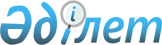 2022-2024 жылдарға арналған қала бюджеті туралыАтырау облысы Атырау қалалық мәслихатының 2021 жылғы 22 желтоқсандағы № 126 шешімі. Қазақстан Республикасының Әділет министрлігінде 2021 жылғы 30 желтоқсанда № 26260 болып тіркелді
      Ескерту. 01.01.2022 бастап қолданысқа енгізіледі - осы шешімнің 12 тармағымен.
      Қазақстан Республикасының 2008 жылғы 4 желтоқсандағы Бюджет кодексінің 9 бабына және "Қазақстан Республикасындағы жергілікті мемлекеттік басқару және өзін-өзі басқару туралы" Қазақстан Республикасының 2001 жылғы 23 қаңтардағы Заңының 6 бабының 1 тармағының 1) тармақшасына сәйкес және қала әкімдігінің 2022-2024 жылдарға арналған қала бюджеті туралы ұсынысын қарап, Атырау қаласының мәслихаты ШЕШТІ:
      1. 2022-2024 жылдарға арналған қала бюджеті тиісінше 1, 2 және 3-қосымшаларға сәйкес, оның ішінде 2022 жылға келесі көлемдерде бекітілсін:
      1) кірістер – 320 843 607 мың теңге оның ішінде:
      салықтық түсімдер – 277 573 679 мың теңге;
      салықтық емес түсімдер - 3 090 515 мың теңге;
      негізгі капиталды сатудан түсетін түсімдер – 7 093 026 мың теңге;
      трансферттер түсімі – 33 086 387 мың теңге;
      2) шығындар – 326 936 843 мың теңге;
      3) таза бюджеттік кредиттеу – 0 мың теңге, оның ішінде:
      бюджеттік кредиттер – 0 мың теңге;
      бюджеттік кредиттерді өтеу – 0 мың теңге;
      4) қаржы активтерімен операциялар бойынша сальдо – 0 мың теңге, оның ішінде:
      қаржы активтерін сатып алу – 0 мың теңге;
      мемлекеттік қаржы активтерін сатудан түсетін түсімдер – 0 мың теңге;
      5) бюджет тапшылығы (профициті) - -6 093 236 мың теңге;
      6) бюджет тапшылығын қаржыландыру (профицитін пайдалану) – 6 093 236 мың теңге;
      қарыздар түсімі – 17 564 742 мың теңге;
      қарыздарды өтеу – 11 882 887 мың теңге;
      бюджет қаражатының пайдаланылатын қалдықтары – 411 381 мың теңге.
      Ескерту. 1-тармақ жаңа редакцияда - Атырау облысы Атырау қалалық мәслихатының 02.12.2022 № 203 шешімімен (01.01.2022 бастап қолданысқа енгізіледі).


      2. 2022 жылға Атырау қаласының бюджетінен облыстық бюджетке аударылатын бюджеттік алып қоюлар көлемі 162 148 659 мың теңге соммасында көзделсін.
      3. 2022 жылға қалалық бюджеттен ауылдық округтердің бюджеттеріне берілетін бюджеттік трансферттер көлемі 68 000 мың теңге сомасында көзделсін, оның ішінде:
      Атырау ауылдық округіне – 4 938 мың теңге;
      Ақсай ауылдық округіне – 3 644 мың теңге;
      Дамбы ауылдық округіне – 9 163 мың теңге;
      Еркінқала ауылдық округіне – 1 352 мың теңге;
      Кеңөзек ауылдық округіне – 5 451 мың теңге;
      Қайыршақты ауылдық округіне – 2 230 мың теңге;
      Алмалы ауылдық округіне – 41 222 мың теңге.
      4. 2022 жылға жергілікті атқарушы органның резерві – 2 614 931 мың теңге сомасында бекітілсін.
      Ескерту. 4-тармақ жаңа редакцияда - Атырау облысы Атырау қалалық мәслихатының 02.12.2022 № 203 шешімімен (01.01.2022 бастап қолданысқа енгізіледі).


      5. 2022 жылға арналған қалалық бюджетте республикалық бюджеттен мамандарды әлеуметтік қолдау шараларын іске асыру үшін жергілікті атқарушы органдарға – 18 378 мың теңге бюджетік кредиттер көзделгені ескерілсін.
      6. 2022 жылға арналған қалалық бюджетте республикалық бюджеттен Қазақстан Республикасында мүгедектердің құқықтарын қамтамасыз етуге және өмір сүру сапасын жақсартуға – 142 257 мың теңге ағымдағы нысаналы трансферті көзделгені ескерілсін.
      Ескерту. 6-тармақ жаңа редакцияда - Атырау облысы Атырау қалалық мәслихатының 15.06.2022 № 169 (01.01.2022 бастап қолданысқа енгізіледі) шешімімен.


      7. 2022 жылға арналған қалалық бюджетте кондоминиум объектілерінің ортақ мүлкіне күрделі жөндеу жүргізуге – 1 673 670 мың теңге сомасында бюджеттік кредит түсімі көзделгені ескерілсін.
      8. 2022 жылға арналған қалалық бюджетте республикалық бюджеттен және Қазақстан Республикасы Ұлттық қоры есебінен "Нұрлы жер" тұрғын үй құрылысы бағдарламасы щеңберінде инженерлiк-коммуникациялық инфрақұрылымды жобалау, дамыту және (немесе) жайластыруға – 5 187 801 мың теңге нысаналы даму трансферті көзделгені ескерілсін.
      Ескерту. 8-тармақ жаңа редакцияда - Атырау облысы Атырау қалалық мәслихатының 15.06.2022 № 169 (01.01.2022 бастап қолданысқа енгізіледі) шешімімен.


      9. 2022 жылға арналған қалалық бюджетте республикалық бюджеттен сумен жабдықтау және су бұру жүйелерін дамытуға – 1 500 000 мың теңге нысаналы даму трансферті көзделгені ескерілсін.
      Ескерту. 9-тармақ жаңа редакцияда - Атырау облысы Атырау қалалық мәслихатының 15.06.2022 № 169 (01.01.2022 бастап қолданысқа енгізіледі) шешімімен.


      10. 2022 жылға қалалық бюджетте облыстық бюджеттен тұрғын үй құрылысын салуға және (немесе) сатып алуға – 21 830 345 мың теңге қарыздар түсімі көзделгені ескерілсін.
      Ескерту. 10-тармақ жаңа редакцияда - Атырау облысы Атырау қалалық мәслихатының 15.06.2022 № 169 (01.01.2022 бастап қолданысқа енгізіледі) шешімімен.


      11. Осы шешімнің орындалуын бақылау экономика, бюджет, қаржы, өндіріс пен кәсіпкерлікті дамыту, экология, табиғатты пайдалану мәселелері жөніндегі тұрақты комиссиясына жүктелсін (Н. Құрман).
      12. Осы шешім 2022 жылдың 1 қаңтарынан бастап қолданысқа енгізіледі.
      13. 15 1 452 035 015 "Қазақстан Республикасы Ұлттық қорынан нысаналы трансферт есебінен облыстық бюджеттен бөлінген нысаналы мақсатқа сай пайдаланылмаған нысаналы трансферттерді қайтару" бағдарламасының 338 "Нысаналы трансферттерді қайтару" ерекшелігі бойынша жұмсалған 40 000 теңге кассалық шығындары 15 1 452 035 015 "Қазақстан Республикасы Ұлттық қорынан нысаналы трансферт есебінен облыстық бюджеттен бөлінген нысаналы мақсатқа сай пайдаланылмаған нысаналы трансферттерді қайтару" бағдарламасының тиісінше 352 "Қазақстан Республикасының Ұлттық қорынан тартылған қаражаттың бір бөлігін қайтару" ерекшелігіне жылжытылсын.
      Ескерту. Шешім 13 - тармақпен толықтырылды - Атырау облысы Атырау қалалық мәслихатының 28.03.2022 № 149 (01.01.2022 бастап қолданысқа енгiзiледi) шешімімен.


      14. 2022 жылға арналған қалалық бюджетте республикалық бюджеттен және Қазақстан Республикасы Ұлттық қоры есебінен төмендегідей көлемдерде:
      жастар тәжірибесіне – 263 696 мың теңге;
      жаңа бизнес-идеяларды іске асыру үшін мемлекеттік гранттарды ұсынуға – 131 880 мың теңге;
      қоғамдық жұмыстарға – 378 090 мың теңге;
      бірінші жұмыс орнына – 27 223 мың теңге;
      күміс жасына – 52 176 мың теңге ағымдағы нысаналы трансферттері көзделгені ескерілсін.
      Ескерту. Шешім 14 - тармақпен толықтырылды - Атырау облысы Атырау қалалық мәслихатының 15.06.2022 № 169 (01.01.2022 бастап қолданысқа енгiзiледi) шешімімен.


      15. 2022 жылға арналған қалалық бюджетте республикалық бюджеттен мемлекет мұқтажы үшін жер учаскелерін алуға – 943 412 мың теңге ағымдағы нысаналы трансферттері көзделгені ескерілсін.
      Ескерту. Шешім 15 - тармақпен толықтырылды - Атырау облысы Атырау қалалық мәслихатының 15.06.2022 № 169 (01.01.2022 бастап қолданысқа енгiзiледi) шешімімен.


       16. 2022 жылға арналған қалалық бюджетте республикалық бюджеттен көлік инфрақұрылымын дамытуға – 10 513 204 мың теңге нысаналы даму трансферті көзделгені ескерілсін.
      Ескерту. Шешім 16 - тармақпен толықтырылды - Атырау облысы Атырау қалалық мәслихатының 15.06.2022 № 169 (01.01.2022 бастап қолданысқа енгiзiледi) шешімімен.

       17. 2022 жылға арналған қалалық бюджетте республикалық бюджеттен және Қазақстан Республикасы Ұлттық қоры есебінен "Ауыл-Ел бесігі" жобасы шеңберінде ауылдық елді мекендердегі әлеуметтік және инженерлік инфрақұрылымдарды дамытуға – 1 073 000 мың теңге нысаналы даму трансферті көзделгені ескерілсін.

      Ескерту. Шешім 17 - тармақпен толықтырылды - Атырау облысы Атырау қалалық мәслихатының 15.06.2022 № 169 (01.01.2022 бастап қолданысқа енгiзiледi) шешімімен.


      18. 13 9 467 079 015 "Ауыл-Ел бесігі" жобасы шеңберінде ауылдық елді мекендердегі әлеуметтік және инженерлік инфрақұрылымдарды дамыту" бағдарламасының 431 "Жаңа объектілерді салу және қолдағы объектілерді реконструкциялау" ерекшелігі бойынша жұмсалған 48 750 346 теңге 16 тиын кассалық шығындары 13 9 467 079 055 "Ауыл-Ел бесігі" жобасы шеңберінде ауылдық елді мекендердегі әлеуметтік және инженерлік инфрақұрылымдарды дамыту" бағдарламасының тиісінше 431 "Жаңа объектілерді салу және қолдағы объектілерді реконструкциялау" ерекшелігіне жылжытылсын.
      Ескерту. Шешім 18 - тармақпен толықтырылды - Атырау облысы Атырау қалалық мәслихатының 02.12.2022 № 203 шешімімен (01.01.2022 бастап қолданысқа енгiзiледi).


       19. 07 1 467 004 028 "Инженерлiк-коммуникациялық инфрақұрылымды жобалау, дамыту және (немесе) жайластыру" бағдарламасының 431 "Жаңа объектілерді салу және қолдағы объектілерді реконструкциялау" ерекшелігі бойынша жұмсалған 42 689 000 теңге кассалық шығындары 07 1 467 004 032 "Инженерлiк-коммуникациялық инфрақұрылымды жобалау, дамыту және (немесе) жайластыру" бағдарламасының тиісінше 431 "Жаңа объектілерді салу және қолдағы объектілерді реконструкциялау" ерекшелігіне жылжытылсын.
      Ескерту. Шешім 19 - тармақпен толықтырылды - Атырау облысы Атырау қалалық мәслихатының 02.12.2022 № 203 шешімімен (01.01.2022 бастап қолданысқа енгiзiледi).

 2022 жылға арналған қалалық бюджет
      Ескерту. 1-қосымша жаңа редакцияда - Атырау облысы Атырау қалалық мәслихатының 02.12.2022 № 203 шешімімен (01.01.2022 бастап қолданысқа енгiзiледi). 2023 жылға арналған қалалық бюджет 2024 жылға арналған қалалық бюджет
					© 2012. Қазақстан Республикасы Әділет министрлігінің «Қазақстан Республикасының Заңнама және құқықтық ақпарат институты» ШЖҚ РМК
				
      Атырау қаласының Мәслихат 

      хатшысы

К. Джаумбаев
Атырау қаласы Мәслихатының 2021 жылғы 22 желтоқсандағы № 126 шешіміне 1 қосымша
Санаты
Санаты
Санаты
Санаты
Санаты
Санаты
Санаты
Санаты
Санаты
Санаты
Санаты
Санаты
Санаты
Санаты
Сомасы, мың теңге
Сыныбы
Сыныбы
Сыныбы
Сыныбы
Сыныбы
Сыныбы
Сыныбы
Сыныбы
Сыныбы
Сыныбы
Сыныбы
Сыныбы
Сыныбы
Сомасы, мың теңге
Кіші сыныбы 
Кіші сыныбы 
Кіші сыныбы 
Кіші сыныбы 
Кіші сыныбы 
Кіші сыныбы 
Кіші сыныбы 
Кіші сыныбы 
Сомасы, мың теңге
Атауы
Атауы
Атауы
Атауы
Атауы
Сомасы, мың теңге
1
2
2
2
2
2
3
3
3
4
4
4
4
4
5
I. Кірістер
I. Кірістер
I. Кірістер
I. Кірістер
I. Кірістер
320 843 607
1
Салықтық түсімдер
Салықтық түсімдер
Салықтық түсімдер
Салықтық түсімдер
Салықтық түсімдер
277 573 679
01
01
01
01
01
Табыс салығы
Табыс салығы
Табыс салығы
Табыс салығы
Табыс салығы
98 915 885
1
1
1
Корпоративтік табыс салығы
Корпоративтік табыс салығы
Корпоративтік табыс салығы
Корпоративтік табыс салығы
Корпоративтік табыс салығы
24 838 723
2
2
2
Жеке табыс салығы
Жеке табыс салығы
Жеке табыс салығы
Жеке табыс салығы
Жеке табыс салығы
74 077 162
03
03
03
03
03
Әлеуметтiк салық
Әлеуметтiк салық
Әлеуметтiк салық
Әлеуметтiк салық
Әлеуметтiк салық
66 260 567
1
1
1
Әлеуметтік салық
Әлеуметтік салық
Әлеуметтік салық
Әлеуметтік салық
Әлеуметтік салық
66 260 567
04
04
04
04
04
Меншiкке салынатын салықтар
Меншiкке салынатын салықтар
Меншiкке салынатын салықтар
Меншiкке салынатын салықтар
Меншiкке салынатын салықтар
15 024 123
1
1
1
Мүлiкке салынатын салықтар
Мүлiкке салынатын салықтар
Мүлiкке салынатын салықтар
Мүлiкке салынатын салықтар
Мүлiкке салынатын салықтар
12 940 590
3
3
3
Жер салығы
Жер салығы
Жер салығы
Жер салығы
Жер салығы
355 665
4
4
4
Көлiк құралдарына салынатын салық
Көлiк құралдарына салынатын салық
Көлiк құралдарына салынатын салық
Көлiк құралдарына салынатын салық
Көлiк құралдарына салынатын салық
1 727 587
5
5
5
Бірыңғай жер салығы
Бірыңғай жер салығы
Бірыңғай жер салығы
Бірыңғай жер салығы
Бірыңғай жер салығы
281
05
05
05
05
05
Тауарларға, жұмыстарға және қызметтер көрсетуге салынатын iшкi салықтар
Тауарларға, жұмыстарға және қызметтер көрсетуге салынатын iшкi салықтар
Тауарларға, жұмыстарға және қызметтер көрсетуге салынатын iшкi салықтар
Тауарларға, жұмыстарға және қызметтер көрсетуге салынатын iшкi салықтар
Тауарларға, жұмыстарға және қызметтер көрсетуге салынатын iшкi салықтар
95 687 899
2
2
2
Акциздер
Акциздер
Акциздер
Акциздер
Акциздер
94 709 108
3
3
3
Табиғи және басқа ресурстарды пайдаланғаны үшiн түсетiн түсiмдер
Табиғи және басқа ресурстарды пайдаланғаны үшiн түсетiн түсiмдер
Табиғи және басқа ресурстарды пайдаланғаны үшiн түсетiн түсiмдер
Табиғи және басқа ресурстарды пайдаланғаны үшiн түсетiн түсiмдер
Табиғи және басқа ресурстарды пайдаланғаны үшiн түсетiн түсiмдер
319 419
4
4
4
Кәсiпкерлiк және кәсiби қызметтi жүргiзгенi үшiн алынатын алымдар
Кәсiпкерлiк және кәсiби қызметтi жүргiзгенi үшiн алынатын алымдар
Кәсiпкерлiк және кәсiби қызметтi жүргiзгенi үшiн алынатын алымдар
Кәсiпкерлiк және кәсiби қызметтi жүргiзгенi үшiн алынатын алымдар
Кәсiпкерлiк және кәсiби қызметтi жүргiзгенi үшiн алынатын алымдар
659 112
5
5
5
Ойын бизнесіне салық
Ойын бизнесіне салық
Ойын бизнесіне салық
Ойын бизнесіне салық
Ойын бизнесіне салық
260
08
08
08
08
08
Заңдық мәнді іс-әрекеттерді жасағаны және (немесе) оған уәкілеттігі бар мемлекеттік органдар немесе лауазымды адамдар құжаттар бергені үшін алынатын міндетті төлемдер
Заңдық мәнді іс-әрекеттерді жасағаны және (немесе) оған уәкілеттігі бар мемлекеттік органдар немесе лауазымды адамдар құжаттар бергені үшін алынатын міндетті төлемдер
Заңдық мәнді іс-әрекеттерді жасағаны және (немесе) оған уәкілеттігі бар мемлекеттік органдар немесе лауазымды адамдар құжаттар бергені үшін алынатын міндетті төлемдер
Заңдық мәнді іс-әрекеттерді жасағаны және (немесе) оған уәкілеттігі бар мемлекеттік органдар немесе лауазымды адамдар құжаттар бергені үшін алынатын міндетті төлемдер
Заңдық мәнді іс-әрекеттерді жасағаны және (немесе) оған уәкілеттігі бар мемлекеттік органдар немесе лауазымды адамдар құжаттар бергені үшін алынатын міндетті төлемдер
1 685 205
1
1
1
Мемлекеттік баж
Мемлекеттік баж
Мемлекеттік баж
Мемлекеттік баж
Мемлекеттік баж
1 685 205
2
Салықтық емес түсiмдер
Салықтық емес түсiмдер
Салықтық емес түсiмдер
Салықтық емес түсiмдер
Салықтық емес түсiмдер
3 090 515
01
01
01
01
01
Мемлекеттік меншіктен түсетін кірістер
Мемлекеттік меншіктен түсетін кірістер
Мемлекеттік меншіктен түсетін кірістер
Мемлекеттік меншіктен түсетін кірістер
Мемлекеттік меншіктен түсетін кірістер
209 046
1
1
1
Мемлекеттік кәсіпорындардың таза кірісі бөлігінің түсімдері
Мемлекеттік кәсіпорындардың таза кірісі бөлігінің түсімдері
Мемлекеттік кәсіпорындардың таза кірісі бөлігінің түсімдері
Мемлекеттік кәсіпорындардың таза кірісі бөлігінің түсімдері
Мемлекеттік кәсіпорындардың таза кірісі бөлігінің түсімдері
486
5
5
5
Мемлекет меншігіндегі мүлікті жалға беруден түсетін кірістер
Мемлекет меншігіндегі мүлікті жалға беруден түсетін кірістер
Мемлекет меншігіндегі мүлікті жалға беруден түсетін кірістер
Мемлекет меншігіндегі мүлікті жалға беруден түсетін кірістер
Мемлекет меншігіндегі мүлікті жалға беруден түсетін кірістер
207 499
9
9
9
Мемлекет меншігінен түсетін басқа да кірістер 
Мемлекет меншігінен түсетін басқа да кірістер 
Мемлекет меншігінен түсетін басқа да кірістер 
Мемлекет меншігінен түсетін басқа да кірістер 
Мемлекет меншігінен түсетін басқа да кірістер 
1 061
03
03
03
03
03
Мемлекеттік бюджеттен қаржыландырылатын мемлекеттік мекемелер ұйымдастыратын мемлекеттік сатып алуды өткізуден түсетін ақша түсімдері
Мемлекеттік бюджеттен қаржыландырылатын мемлекеттік мекемелер ұйымдастыратын мемлекеттік сатып алуды өткізуден түсетін ақша түсімдері
Мемлекеттік бюджеттен қаржыландырылатын мемлекеттік мекемелер ұйымдастыратын мемлекеттік сатып алуды өткізуден түсетін ақша түсімдері
Мемлекеттік бюджеттен қаржыландырылатын мемлекеттік мекемелер ұйымдастыратын мемлекеттік сатып алуды өткізуден түсетін ақша түсімдері
Мемлекеттік бюджеттен қаржыландырылатын мемлекеттік мекемелер ұйымдастыратын мемлекеттік сатып алуды өткізуден түсетін ақша түсімдері
785
1
1
1
Мемлекеттік бюджеттен қаржыландырылатын мемлекеттік мекемелер ұйымдастыратын мемлекеттік сатып алуды өткізуден түсетін ақша түсімдері
Мемлекеттік бюджеттен қаржыландырылатын мемлекеттік мекемелер ұйымдастыратын мемлекеттік сатып алуды өткізуден түсетін ақша түсімдері
Мемлекеттік бюджеттен қаржыландырылатын мемлекеттік мекемелер ұйымдастыратын мемлекеттік сатып алуды өткізуден түсетін ақша түсімдері
Мемлекеттік бюджеттен қаржыландырылатын мемлекеттік мекемелер ұйымдастыратын мемлекеттік сатып алуды өткізуден түсетін ақша түсімдері
Мемлекеттік бюджеттен қаржыландырылатын мемлекеттік мекемелер ұйымдастыратын мемлекеттік сатып алуды өткізуден түсетін ақша түсімдері
785
04
04
04
04
04
Мемлекеттік бюджеттен қаржыландырылатын, сондай-ақ Қазақстан Республикасы Ұлттық Банкінің бюджетінен (шығыстар сметасынан) ұсталатын және қаржыландырылатын мемлекеттік мекемелер салатын айыппұлдар, өсімпұлдар, санкциялар, өндіріп алулар
Мемлекеттік бюджеттен қаржыландырылатын, сондай-ақ Қазақстан Республикасы Ұлттық Банкінің бюджетінен (шығыстар сметасынан) ұсталатын және қаржыландырылатын мемлекеттік мекемелер салатын айыппұлдар, өсімпұлдар, санкциялар, өндіріп алулар
Мемлекеттік бюджеттен қаржыландырылатын, сондай-ақ Қазақстан Республикасы Ұлттық Банкінің бюджетінен (шығыстар сметасынан) ұсталатын және қаржыландырылатын мемлекеттік мекемелер салатын айыппұлдар, өсімпұлдар, санкциялар, өндіріп алулар
Мемлекеттік бюджеттен қаржыландырылатын, сондай-ақ Қазақстан Республикасы Ұлттық Банкінің бюджетінен (шығыстар сметасынан) ұсталатын және қаржыландырылатын мемлекеттік мекемелер салатын айыппұлдар, өсімпұлдар, санкциялар, өндіріп алулар
Мемлекеттік бюджеттен қаржыландырылатын, сондай-ақ Қазақстан Республикасы Ұлттық Банкінің бюджетінен (шығыстар сметасынан) ұсталатын және қаржыландырылатын мемлекеттік мекемелер салатын айыппұлдар, өсімпұлдар, санкциялар, өндіріп алулар
54 707
1
1
1
Мұнай секторы ұйымдарынан түсетін түсімдерді қоспағанда, мемлекеттік бюджеттен қаржыландырылатын, сондай-ақ Қазақстан Республикасы Ұлттық Банкінің бюджетінен (шығыстар сметасынан) ұсталатын және қаржыландырылатын мемлекеттік мекемелер салатын айыппұлдар, өсімпұлдар, санкциялар, өндіріп алулар
Мұнай секторы ұйымдарынан түсетін түсімдерді қоспағанда, мемлекеттік бюджеттен қаржыландырылатын, сондай-ақ Қазақстан Республикасы Ұлттық Банкінің бюджетінен (шығыстар сметасынан) ұсталатын және қаржыландырылатын мемлекеттік мекемелер салатын айыппұлдар, өсімпұлдар, санкциялар, өндіріп алулар
Мұнай секторы ұйымдарынан түсетін түсімдерді қоспағанда, мемлекеттік бюджеттен қаржыландырылатын, сондай-ақ Қазақстан Республикасы Ұлттық Банкінің бюджетінен (шығыстар сметасынан) ұсталатын және қаржыландырылатын мемлекеттік мекемелер салатын айыппұлдар, өсімпұлдар, санкциялар, өндіріп алулар
Мұнай секторы ұйымдарынан түсетін түсімдерді қоспағанда, мемлекеттік бюджеттен қаржыландырылатын, сондай-ақ Қазақстан Республикасы Ұлттық Банкінің бюджетінен (шығыстар сметасынан) ұсталатын және қаржыландырылатын мемлекеттік мекемелер салатын айыппұлдар, өсімпұлдар, санкциялар, өндіріп алулар
Мұнай секторы ұйымдарынан түсетін түсімдерді қоспағанда, мемлекеттік бюджеттен қаржыландырылатын, сондай-ақ Қазақстан Республикасы Ұлттық Банкінің бюджетінен (шығыстар сметасынан) ұсталатын және қаржыландырылатын мемлекеттік мекемелер салатын айыппұлдар, өсімпұлдар, санкциялар, өндіріп алулар
54 707
06
06
06
06
06
Басқа да салықтық емес түсiмдер
Басқа да салықтық емес түсiмдер
Басқа да салықтық емес түсiмдер
Басқа да салықтық емес түсiмдер
Басқа да салықтық емес түсiмдер
2 825 977
1
1
1
Басқа да салықтық емес түсiмдер
Басқа да салықтық емес түсiмдер
Басқа да салықтық емес түсiмдер
Басқа да салықтық емес түсiмдер
Басқа да салықтық емес түсiмдер
2 825 977
3
Негізгі капиталды сатудан түсетін түсімдер
Негізгі капиталды сатудан түсетін түсімдер
Негізгі капиталды сатудан түсетін түсімдер
Негізгі капиталды сатудан түсетін түсімдер
Негізгі капиталды сатудан түсетін түсімдер
7 093 026
01
01
01
01
01
Мемлекеттік мекемелерге бекітілген мемлекеттік мүлікті сату
Мемлекеттік мекемелерге бекітілген мемлекеттік мүлікті сату
Мемлекеттік мекемелерге бекітілген мемлекеттік мүлікті сату
Мемлекеттік мекемелерге бекітілген мемлекеттік мүлікті сату
Мемлекеттік мекемелерге бекітілген мемлекеттік мүлікті сату
6 006 311
1
1
1
Мемлекеттік мекемелерге бекітілген мемлекеттік мүлікті сату
Мемлекеттік мекемелерге бекітілген мемлекеттік мүлікті сату
Мемлекеттік мекемелерге бекітілген мемлекеттік мүлікті сату
Мемлекеттік мекемелерге бекітілген мемлекеттік мүлікті сату
Мемлекеттік мекемелерге бекітілген мемлекеттік мүлікті сату
6 006 311
03
03
03
03
03
Жердi және материалдық емес активтердi сату
Жердi және материалдық емес активтердi сату
Жердi және материалдық емес активтердi сату
Жердi және материалдық емес активтердi сату
Жердi және материалдық емес активтердi сату
1 086 715
1
1
1
Жерді сату
Жерді сату
Жерді сату
Жерді сату
Жерді сату
995 660
2
2
2
Материалдық емес активтерді сату 
Материалдық емес активтерді сату 
Материалдық емес активтерді сату 
Материалдық емес активтерді сату 
Материалдық емес активтерді сату 
91 055
4
Трансферттердің түсімдері
Трансферттердің түсімдері
Трансферттердің түсімдері
Трансферттердің түсімдері
Трансферттердің түсімдері
33 086 387
02
02
02
02
02
Мемлекеттiк басқарудың жоғары тұрған органдарынан түсетiн трансферттер
Мемлекеттiк басқарудың жоғары тұрған органдарынан түсетiн трансферттер
Мемлекеттiк басқарудың жоғары тұрған органдарынан түсетiн трансферттер
Мемлекеттiк басқарудың жоғары тұрған органдарынан түсетiн трансферттер
Мемлекеттiк басқарудың жоғары тұрған органдарынан түсетiн трансферттер
33 086 387
2
2
2
Облыстық бюджеттен түсетiн трансферттер
Облыстық бюджеттен түсетiн трансферттер
Облыстық бюджеттен түсетiн трансферттер
Облыстық бюджеттен түсетiн трансферттер
Облыстық бюджеттен түсетiн трансферттер
33 086 387
Функционалдық топ
Функционалдық топ
Функционалдық топ
Функционалдық топ
Функционалдық топ
Функционалдық топ
Функционалдық топ
Функционалдық топ
Функционалдық топ
Функционалдық топ
Функционалдық топ
Функционалдық топ
Функционалдық топ
Функционалдық топ
Сомасы, мың теңге
Кіші функционалдық топ
Кіші функционалдық топ
Кіші функционалдық топ
Кіші функционалдық топ
Кіші функционалдық топ
Кіші функционалдық топ
Кіші функционалдық топ
Кіші функционалдық топ
Кіші функционалдық топ
Кіші функционалдық топ
Кіші функционалдық топ
Кіші функционалдық топ
Кіші функционалдық топ
Сомасы, мың теңге
Әкімші
Әкімші
Әкімші
Әкімші
Әкімші
Әкімші
Әкімші
Әкімші
Әкімші
Сомасы, мың теңге
Бағдарлама
Бағдарлама
Бағдарлама
Бағдарлама
Бағдарлама
Бағдарлама
Сомасы, мың теңге
Атауы
Атауы
Сомасы, мың теңге
1
2
2
2
2
3
3
3
4
4
4
4
5
5
6
ІІ. Шығындар
ІІ. Шығындар
326 936 843
01
Жалпы сипаттағы мемлекеттiк қызметтер 
Жалпы сипаттағы мемлекеттiк қызметтер 
2 453 216
1
1
1
1
Мемлекеттiк басқарудың жалпы функцияларын орындайтын өкiлдi, атқарушы және басқа органдар
Мемлекеттiк басқарудың жалпы функцияларын орындайтын өкiлдi, атқарушы және басқа органдар
638 019
112
112
112
Аудан (облыстық маңызы бар қала) мәслихатының аппараты
Аудан (облыстық маңызы бар қала) мәслихатының аппараты
76 000
001
001
001
001
Аудан (облыстық маңызы бар қала) мәслихатының қызметін қамтамасыз ету жөніндегі қызметтер
Аудан (облыстық маңызы бар қала) мәслихатының қызметін қамтамасыз ету жөніндегі қызметтер
73 748
003
003
003
003
Мемлекеттiк органның күрделi шығыстары
Мемлекеттiк органның күрделi шығыстары
2 252
122
122
122
Аудан (облыстық маңызы бар қала) әкімінің аппараты
Аудан (облыстық маңызы бар қала) әкімінің аппараты
562 019
001
001
001
001
Аудан (облыстық маңызы бар қала) әкімінің қызметін қамтамасыз ету жөніндегі қызметтер
Аудан (облыстық маңызы бар қала) әкімінің қызметін қамтамасыз ету жөніндегі қызметтер
541 361
009
009
009
009
Ведомстволық бағыныстағы мемлекеттік мекемелер мен ұйымдардың күрделі шығыстары
Ведомстволық бағыныстағы мемлекеттік мекемелер мен ұйымдардың күрделі шығыстары
20 658
2
2
2
2
Қаржылық қызмет
Қаржылық қызмет
634 101
452
452
452
Ауданның (облыстық маңызы бар қаланың) қаржы бөлімі
Ауданның (облыстық маңызы бар қаланың) қаржы бөлімі
634 101
001
001
001
001
Ауданның (облыстық маңызы бар қаланың) бюджетін орындау және коммуналдық меншігін басқару саласындағы мемлекеттік саясатты іске асыру жөніндегі қызметтер
Ауданның (облыстық маңызы бар қаланың) бюджетін орындау және коммуналдық меншігін басқару саласындағы мемлекеттік саясатты іске асыру жөніндегі қызметтер
122 072
003
003
003
003
Салық салу мақсатында мүлiктi бағалауды жүргiзу
Салық салу мақсатында мүлiктi бағалауды жүргiзу
14 632
010
010
010
010
Жекешелендiру, коммуналдық меншiктi басқару, жекешелендiруден кейiнгi қызмет және осыған байланысты дауларды реттеу 
Жекешелендiру, коммуналдық меншiктi басқару, жекешелендiруден кейiнгi қызмет және осыған байланысты дауларды реттеу 
11 895
018
018
018
018
Мемлекеттiк органның күрделi шығыстары
Мемлекеттiк органның күрделi шығыстары
176 156
113
113
113
113
Төменгі тұрған бюджеттерге берілетін нысаналы ағымдағы трансферттер
Төменгі тұрған бюджеттерге берілетін нысаналы ағымдағы трансферттер
309 346
5
5
5
5
Жоспарлау және статистикалық қызмет
Жоспарлау және статистикалық қызмет
64 637
453
453
453
Ауданның (облыстық маңызы бар қаланың) экономика және бюджеттiк жоспарлау бөлiмi
Ауданның (облыстық маңызы бар қаланың) экономика және бюджеттiк жоспарлау бөлiмi
64 637
001
001
001
001
Экономикалық саясатты, мемлекеттiк жоспарлау жүйесiн қалыптастыру және дамыту саласындағы мемлекеттiк саясатты iске асыру жөнiндегi қызметтер
Экономикалық саясатты, мемлекеттiк жоспарлау жүйесiн қалыптастыру және дамыту саласындағы мемлекеттiк саясатты iске асыру жөнiндегi қызметтер
54 647
004
004
004
004
Мемлекеттiк органның күрделi шығыстары
Мемлекеттiк органның күрделi шығыстары
9 990
9
9
9
9
Жалпы сипаттағы өзге де мемлекеттiк қызметтер
Жалпы сипаттағы өзге де мемлекеттiк қызметтер
1 116 495
454
454
454
Ауданның (облыстық маңызы бар қаланың) кәсіпкерлік және ауыл шаруашылығы бөлімі
Ауданның (облыстық маңызы бар қаланың) кәсіпкерлік және ауыл шаруашылығы бөлімі
102 334
001
001
001
001
Жергілікті деңгейде кәсіпкерлікті және ауыл шаруашылығын дамыту саласындағы мемлекеттік саясатты іске асыру жөніндегі қызметтер
Жергілікті деңгейде кәсіпкерлікті және ауыл шаруашылығын дамыту саласындағы мемлекеттік саясатты іске асыру жөніндегі қызметтер
102 177
007
007
007
007
Мемлекеттік органның күрделі шығыстары
Мемлекеттік органның күрделі шығыстары
157
458
458
458
Ауданның (облыстық маңызы бар қаланың) тұрғын үй-коммуналдық шаруашылығы, жолаушылар көлігі және автомобиль жолдары бөлімі
Ауданның (облыстық маңызы бар қаланың) тұрғын үй-коммуналдық шаруашылығы, жолаушылар көлігі және автомобиль жолдары бөлімі
465 304
001
001
001
001
Жергілікті деңгейде тұрғын үй-коммуналдық шаруашылығы, жолаушылар көлігі және автомобиль жолдары саласындағы мемлекеттік саясатты іске асыру жөніндегі қызметтер
Жергілікті деңгейде тұрғын үй-коммуналдық шаруашылығы, жолаушылар көлігі және автомобиль жолдары саласындағы мемлекеттік саясатты іске асыру жөніндегі қызметтер
362 135
013
013
013
013
Мемлекеттік органның күрделі шығыстары
Мемлекеттік органның күрделі шығыстары
98 180
067
067
067
067
Ведомстволық бағыныстағы мемлекеттік мекемелер мен ұйымдардың күрделі шығыстары
Ведомстволық бағыныстағы мемлекеттік мекемелер мен ұйымдардың күрделі шығыстары
4 989
467
467
467
Ауданның (облыстық маңызы бар қаланың) құрылыс бөлiмi
Ауданның (облыстық маңызы бар қаланың) құрылыс бөлiмi
200 001
040
040
040
040
Мемлекеттiк органдардың объектiлерiн дамыту
Мемлекеттiк органдардың объектiлерiн дамыту
200 001
801
801
801
Ауданның (облыстық маңызы бар қаланың) жұмыспен қамту, әлеуметтік бағдарламалар және азаматтық хал актілерін тіркеу бөлімі
Ауданның (облыстық маңызы бар қаланың) жұмыспен қамту, әлеуметтік бағдарламалар және азаматтық хал актілерін тіркеу бөлімі
348 856
001
001
001
001
Жергілікті деңгейде жұмыспен қамту, әлеуметтік бағдарламалар және азаматтық хал актілерін тіркеу саласындағы мемлекеттік саясатты іске асыру жөніндегі қызметтер
Жергілікті деңгейде жұмыспен қамту, әлеуметтік бағдарламалар және азаматтық хал актілерін тіркеу саласындағы мемлекеттік саясатты іске асыру жөніндегі қызметтер
335 506
003
003
003
003
Мемлекеттік органның күрделі шығыстары
Мемлекеттік органның күрделі шығыстары
11 046
032
032
032
032
Ведомстволық бағыныстағы мемлекеттік мекемелер мен ұйымдардың күрделі шығыстары
Ведомстволық бағыныстағы мемлекеттік мекемелер мен ұйымдардың күрделі шығыстары
2 304
02
Қорғаныс
Қорғаныс
36 849
1
1
1
1
Әскери мұқтаждар
Әскери мұқтаждар
36 849
122
122
122
Аудан (облыстық маңызы бар қала) әкімінің аппараты
Аудан (облыстық маңызы бар қала) әкімінің аппараты
36 849
005
005
005
005
Жалпыға бірдей әскери міндетті атқару шеңберіндегі іс-шаралар
Жалпыға бірдей әскери міндетті атқару шеңберіндегі іс-шаралар
36 849
03
Қоғамдық тәртіп, қауіпсіздік, құқықтық, сот, қылмыстық-атқару қызметі
Қоғамдық тәртіп, қауіпсіздік, құқықтық, сот, қылмыстық-атқару қызметі
331 580
9
9
9
9
Қоғамдық тәртіп және қауіпсіздік саласындағы басқа да қызметтер
Қоғамдық тәртіп және қауіпсіздік саласындағы басқа да қызметтер
331 580
458
458
458
Ауданның (облыстық маңызы бар қаланың) тұрғын үй-коммуналдық шаруашылығы, жолаушылар көлігі және автомобиль жолдары бөлімі
Ауданның (облыстық маңызы бар қаланың) тұрғын үй-коммуналдық шаруашылығы, жолаушылар көлігі және автомобиль жолдары бөлімі
331 580
021
021
021
021
Елдi мекендерде жол қозғалысы қауiпсiздiгін қамтамасыз ету
Елдi мекендерде жол қозғалысы қауiпсiздiгін қамтамасыз ету
331 580
06
Әлеуметтiк көмек және әлеуметтiк қамсыздандыру
Әлеуметтiк көмек және әлеуметтiк қамсыздандыру
4 289 607
1
1
1
1
Әлеуметтік қамсыздандыру
Әлеуметтік қамсыздандыру
223 662
801
801
801
Ауданның (облыстық маңызы бар қаланың) жұмыспен қамту, әлеуметтік бағдарламалар және азаматтық хал актілерін тіркеу бөлімі 
Ауданның (облыстық маңызы бар қаланың) жұмыспен қамту, әлеуметтік бағдарламалар және азаматтық хал актілерін тіркеу бөлімі 
223 662
010
010
010
010
Мемлекеттiк атаулы әлеуметтiк көмек 
Мемлекеттiк атаулы әлеуметтiк көмек 
222 372
057
057
057
057
Атаулы мемлекеттік әлеуметтік көмек алушылар болып табылатын жеке тұлғаларды телевизиялық абоненттік жалғамалармен қамтамасыз ету
Атаулы мемлекеттік әлеуметтік көмек алушылар болып табылатын жеке тұлғаларды телевизиялық абоненттік жалғамалармен қамтамасыз ету
1 290
2
2
2
2
Әлеуметтiк көмек
Әлеуметтiк көмек
3 524 819
801
801
801
Ауданның (облыстық маңызы бар қаланың) жұмыспен қамту, әлеуметтік бағдарламалар және азаматтық хал актілерін тіркеу бөлімі
Ауданның (облыстық маңызы бар қаланың) жұмыспен қамту, әлеуметтік бағдарламалар және азаматтық хал актілерін тіркеу бөлімі
3 524 819
004
004
004
004
Жұмыспен қамту бағдарламасы
Жұмыспен қамту бағдарламасы
1 199 339
006
006
006
006
Ауылдық жерлерде тұратын денсаулық сақтау, білім беру, әлеуметтік қамтамасыз ету, мәдениет, спорт және ветеринар мамандарына отын сатып алуға Қазақстан Республикасының заңнамасына сәйкес әлеуметтік көмек көрсету
Ауылдық жерлерде тұратын денсаулық сақтау, білім беру, әлеуметтік қамтамасыз ету, мәдениет, спорт және ветеринар мамандарына отын сатып алуға Қазақстан Республикасының заңнамасына сәйкес әлеуметтік көмек көрсету
41 900
007
007
007
007
Тұрғын үйге көмек көрсету
Тұрғын үйге көмек көрсету
11 265
009
009
009
009
Үйден тәрбиеленiп оқытылатын мүгедек балаларды материалдық қамтамасыз ету
Үйден тәрбиеленiп оқытылатын мүгедек балаларды материалдық қамтамасыз ету
13 298
011
011
011
011
Жергiлiктi өкiлеттi органдардың шешiмi бойынша мұқтаж азаматтардың жекелеген топтарына әлеуметтiк көмек
Жергiлiктi өкiлеттi органдардың шешiмi бойынша мұқтаж азаматтардың жекелеген топтарына әлеуметтiк көмек
1 147 984
013
013
013
013
Белгiленген тұрғылықты жерi жоқ тұлғаларды әлеуметтiк бейiмдеу
Белгiленген тұрғылықты жерi жоқ тұлғаларды әлеуметтiк бейiмдеу
118 596
014
014
014
014
Мұқтаж азаматтарға үйде әлеуметтiк көмек көрсету
Мұқтаж азаматтарға үйде әлеуметтiк көмек көрсету
215 923
017
017
017
017
Оңалтудың жеке бағдарламасына сәйкес мұқтаж мүгедектердi мiндеттi гигиеналық құралдармен қамтамасыз ету, қозғалуға қиындығы бар бірінші топтағы мүгедектерге жеке көмекшінің және есту бойынша мүгедектерге қолмен көрсететiн тіл маманының қызметтерін ұсыну
Оңалтудың жеке бағдарламасына сәйкес мұқтаж мүгедектердi мiндеттi гигиеналық құралдармен қамтамасыз ету, қозғалуға қиындығы бар бірінші топтағы мүгедектерге жеке көмекшінің және есту бойынша мүгедектерге қолмен көрсететiн тіл маманының қызметтерін ұсыну
638 733
023
023
023
023
Жұмыспен қамту орталықтарының қызметiн қамтамасыз ету
Жұмыспен қамту орталықтарының қызметiн қамтамасыз ету
137 781
9
9
9
9
Әлеуметтiк көмек және әлеуметтiк қамтамасыз ету салаларындағы өзге де қызметтер
Әлеуметтiк көмек және әлеуметтiк қамтамасыз ету салаларындағы өзге де қызметтер
541 126
458
458
458
Ауданның (облыстық маңызы бар қаланың) тұрғын үй-коммуналдық шаруашылығы, жолаушылар көлігі және автомобиль жолдары бөлімі
Ауданның (облыстық маңызы бар қаланың) тұрғын үй-коммуналдық шаруашылығы, жолаушылар көлігі және автомобиль жолдары бөлімі
27 800
094
094
094
094
Әлеуметтік көмек ретінде тұрғын үй сертификаттарын беру
Әлеуметтік көмек ретінде тұрғын үй сертификаттарын беру
27 800
801
801
801
Ауданның (облыстық маңызы бар қаланың) жұмыспен қамту, әлеуметтік бағдарламалар және азаматтық хал актілерін тіркеу бөлімі
Ауданның (облыстық маңызы бар қаланың) жұмыспен қамту, әлеуметтік бағдарламалар және азаматтық хал актілерін тіркеу бөлімі
513 326
018
018
018
018
Жәрдемақыларды және басқа да әлеуметтiк төлемдердi есептеу, төлеу мен жеткiзу бойынша қызметтерге ақы төлеу
Жәрдемақыларды және басқа да әлеуметтiк төлемдердi есептеу, төлеу мен жеткiзу бойынша қызметтерге ақы төлеу
4 190
020
020
020
020
Үкіметтік емес ұйымдарда мемлекеттік әлеуметтік тапсырысты орналастыру
Үкіметтік емес ұйымдарда мемлекеттік әлеуметтік тапсырысты орналастыру
391 287
050
050
050
050
Қазақстан Республикасында мүгедектердің құқықтарын қамтамасыз етуге және өмір сүру сапасын жақсарту
Қазақстан Республикасында мүгедектердің құқықтарын қамтамасыз етуге және өмір сүру сапасын жақсарту
117 849
07
Тұрғын үй-коммуналдық шаруашылық
Тұрғын үй-коммуналдық шаруашылық
42 063 803
1
1
1
1
Тұрғын үй шаруашылығы
Тұрғын үй шаруашылығы
28 258 795
458
458
458
Ауданның (облыстық маңызы бар қаланың) тұрғын үй-коммуналдық шаруашылығы, жолаушылар көлiгi және автомобиль жолдары бөлiмi
Ауданның (облыстық маңызы бар қаланың) тұрғын үй-коммуналдық шаруашылығы, жолаушылар көлiгi және автомобиль жолдары бөлiмi
4 021 110
002
002
002
002
Мемлекеттiк қажеттiлiктер үшiн жер учаскелерiн алып қою, соның iшiнде сатып алу жолымен алып қою және осыған байланысты жылжымайтын мүлiктi иелiктен айыру
Мемлекеттiк қажеттiлiктер үшiн жер учаскелерiн алып қою, соның iшiнде сатып алу жолымен алып қою және осыған байланысты жылжымайтын мүлiктi иелiктен айыру
1 205 791
003
003
003
003
Мемлекеттік тұрғын үй қорын сақтауды ұйымдастыру
Мемлекеттік тұрғын үй қорын сақтауды ұйымдастыру
80 000
004
004
004
004
Азаматтардың жекелеген санаттарын тұрғын үймен қамтамасыз ету
Азаматтардың жекелеген санаттарын тұрғын үймен қамтамасыз ету
55 649
031
031
031
031
Кондоминиум объектісіне техникалық паспорттар дайындау
Кондоминиум объектісіне техникалық паспорттар дайындау
6 000
081
081
081
081
Кондоминиум объектілерінің ортақ мүлкіне күрделі жөндеу жүргізуге кредит беру
Кондоминиум объектілерінің ортақ мүлкіне күрделі жөндеу жүргізуге кредит беру
1 673 670
083
083
083
083
Тұрғын үй қарыздарын беру үшін "Қазақстанның Тұрғын үй құрылыс жинақ банкі" АҚ-ны кредиттеу
Тұрғын үй қарыздарын беру үшін "Қазақстанның Тұрғын үй құрылыс жинақ банкі" АҚ-ны кредиттеу
1 000 000
463
463
463
Ауданның (облыстық маңызы бар қаланың) жер қатынастары бөлімі
Ауданның (облыстық маңызы бар қаланың) жер қатынастары бөлімі
610 706
016
016
016
016
Мемлекет мұқтажы үшін жер учаскелерін алу
Мемлекет мұқтажы үшін жер учаскелерін алу
610 706
467
467
467
Ауданның (облыстық маңызы бар қаланың) құрылыс бөлімі
Ауданның (облыстық маңызы бар қаланың) құрылыс бөлімі
23 585 979
003
003
003
003
Коммуналдық тұрғын үй қорының тұрғын үйін жобалау және (немесе) салу, реконструкциялау
Коммуналдық тұрғын үй қорының тұрғын үйін жобалау және (немесе) салу, реконструкциялау
15 179 530
004
004
004
004
Инженерлiк-коммуникациялық инфрақұрылымды жобалау, дамыту және (немесе) жайластыру
Инженерлiк-коммуникациялық инфрақұрылымды жобалау, дамыту және (немесе) жайластыру
8 406 449
479
479
479
Ауданның (облыстық маңызы бар қаланың) тұрғын үй инспекциясы бөлімі
Ауданның (облыстық маңызы бар қаланың) тұрғын үй инспекциясы бөлімі
41 000
001
001
001
001
Жергілікті деңгейде тұрғын үй қоры саласындағы мемлекеттік саясатты іске асыру жөніндегі қызметтер
Жергілікті деңгейде тұрғын үй қоры саласындағы мемлекеттік саясатты іске асыру жөніндегі қызметтер
41 000
2
2
2
2
Коммуналдық шаруашылық
Коммуналдық шаруашылық
9 661 365
458
458
458
Ауданның (облыстық маңызы бар қаланың) тұрғын үй-коммуналдық шаруашылығы, жолаушылар көлігі және автомобиль жолдары бөлімі
Ауданның (облыстық маңызы бар қаланың) тұрғын үй-коммуналдық шаруашылығы, жолаушылар көлігі және автомобиль жолдары бөлімі
5 874 617
012
012
012
012
Сумен жабдықтау және су бұру жүйесінің жұмыс істеуі
Сумен жабдықтау және су бұру жүйесінің жұмыс істеуі
135 040
026
026
026
026
Ауданның (облыстық маңызы бар қаланың) коммуналдық меншігіндегі жылу жүйелерін қолдануды ұйымдастыру
Ауданның (облыстық маңызы бар қаланың) коммуналдық меншігіндегі жылу жүйелерін қолдануды ұйымдастыру
562 390
029
029
029
029
Сумен жабдықтау және су бұру жүйелерін дамыту
Сумен жабдықтау және су бұру жүйелерін дамыту
3 771 898
048
048
048
048
Қаланы және елді мекендерді абаттандыруды дамыту
Қаланы және елді мекендерді абаттандыруды дамыту
1 405 289
467
467
467
Ауданның (облыстық маңызы бар қаланың) құрылыс бөлімі
Ауданның (облыстық маңызы бар қаланың) құрылыс бөлімі
3 786 748
006
006
006
006
Сумен жабдықтау және су бұру жүйесін дамыту 
Сумен жабдықтау және су бұру жүйесін дамыту 
3 749 110
007
007
007
007
Қаланы және елді мекендерді абаттандыруды дамыту
Қаланы және елді мекендерді абаттандыруды дамыту
37 638
3
3
3
3
Елді-мекендерді көркейту
Елді-мекендерді көркейту
4 143 643
458
458
458
Ауданның (облыстық маңызы бар қаланың) тұрғын үй-коммуналдық шаруашылығы, жолаушылар көлігі және автомобиль жолдары бөлімі
Ауданның (облыстық маңызы бар қаланың) тұрғын үй-коммуналдық шаруашылығы, жолаушылар көлігі және автомобиль жолдары бөлімі
4 143 643
015
015
015
015
Елдi мекендердегі көшелердi жарықтандыру
Елдi мекендердегі көшелердi жарықтандыру
1 270 573
016
016
016
016
Елдi мекендердiң санитариясын қамтамасыз ету
Елдi мекендердiң санитариясын қамтамасыз ету
2 243 218
017
017
017
017
Жерлеу орындарын ұстау және туыстары жоқ адамдарды жерлеу
Жерлеу орындарын ұстау және туыстары жоқ адамдарды жерлеу
5 957
018
018
018
018
Елдi мекендердi абаттандыру және көгалдандыру
Елдi мекендердi абаттандыру және көгалдандыру
623 895
08
Мәдениет, спорт, туризм және ақпараттық кеңістiк
Мәдениет, спорт, туризм және ақпараттық кеңістiк
1 213 114
1
1
1
1
Мәдениет саласындағы қызмет
Мәдениет саласындағы қызмет
573 490
457
457
457
Ауданның (облыстық маңызы бар қаланың) мәдениет, тілдерді дамыту, дене шынықтыру және спорт бөлімі
Ауданның (облыстық маңызы бар қаланың) мәдениет, тілдерді дамыту, дене шынықтыру және спорт бөлімі
572 490
003
003
003
003
Мәдени-демалыс жұмысын қолдау
Мәдени-демалыс жұмысын қолдау
572 490
467
467
467
Ауданның (облыстық маңызы бар қаланың) құрылыс бөлімі
Ауданның (облыстық маңызы бар қаланың) құрылыс бөлімі
1 000
011
011
011
011
Мәдениет объектілерін дамыту
Мәдениет объектілерін дамыту
1 000
2
2
2
2
Спорт
Спорт
105 759
457
457
457
Ауданның (облыстық маңызы бар қаланың) мәдениет, тілдерді дамыту, дене шынықтыру және спорт бөлімі
Ауданның (облыстық маңызы бар қаланың) мәдениет, тілдерді дамыту, дене шынықтыру және спорт бөлімі
22 258
009
009
009
009
Аудандық (облыстық маңызы бар қалалық) деңгейде спорттық жарыстар өткiзу
Аудандық (облыстық маңызы бар қалалық) деңгейде спорттық жарыстар өткiзу
22 258
467
467
467
Ауданның (облыстық маңызы бар қаланың) құрылыс бөлімі
Ауданның (облыстық маңызы бар қаланың) құрылыс бөлімі
83 501
008
008
008
008
Cпорт объектілерін дамыту 
Cпорт объектілерін дамыту 
83 501
3
3
3
3
Ақпараттық кеңiстiк
Ақпараттық кеңiстiк
241 067
456
456
456
Ауданның (облыстық маңызы бар қаланың) ішкі саясат бөлімі
Ауданның (облыстық маңызы бар қаланың) ішкі саясат бөлімі
40 000
002
002
002
002
Мемлекеттік ақпараттық саясат жүргізу жөніндегі қызметтер
Мемлекеттік ақпараттық саясат жүргізу жөніндегі қызметтер
40 000
457
457
457
Ауданның (облыстық маңызы бар қаланың) мәдениет, тілдерді дамыту, дене шынықтыру және спорт бөлімі
Ауданның (облыстық маңызы бар қаланың) мәдениет, тілдерді дамыту, дене шынықтыру және спорт бөлімі
201 067
006
006
006
006
Аудандық (қалалық) кiтапханалардың жұмыс iстеуi
Аудандық (қалалық) кiтапханалардың жұмыс iстеуi
201 067
9
9
9
9
Мәдениет, спорт, туризм және ақпараттық кеңiстiктi ұйымдастыру жөнiндегi өзге де қызметтер
Мәдениет, спорт, туризм және ақпараттық кеңiстiктi ұйымдастыру жөнiндегi өзге де қызметтер
292 798
456
456
456
Ауданның (облыстық маңызы бар қаланың) ішкі саясат бөлімі
Ауданның (облыстық маңызы бар қаланың) ішкі саясат бөлімі
69 244
001
001
001
001
Жергілікті деңгейде ақпарат, мемлекеттілікті нығайту және азаматтардың әлеуметтік сенімділігін қалыптастыру саласында мемлекеттік саясатты іске асыру жөніндегі қызметтер
Жергілікті деңгейде ақпарат, мемлекеттілікті нығайту және азаматтардың әлеуметтік сенімділігін қалыптастыру саласында мемлекеттік саясатты іске асыру жөніндегі қызметтер
61 021
003
003
003
003
Жастар саясаты саласында іс-шараларды іске асыру
Жастар саясаты саласында іс-шараларды іске асыру
8 163
006
006
006
006
Мемлекеттік органның күрделі шығыстары
Мемлекеттік органның күрделі шығыстары
60
457
457
457
Ауданның (облыстық маңызы бар қаланың) мәдениет, тілдерді дамыту, дене шынықтыру және спорт бөлімі
Ауданның (облыстық маңызы бар қаланың) мәдениет, тілдерді дамыту, дене шынықтыру және спорт бөлімі
223 554
001
001
001
001
Жергілікті деңгейде мәдениет, тілдерді дамыту, дене шынықтыру және спорт саласында мемлекеттік саясатты іске асыру жөніндегі қызметтер
Жергілікті деңгейде мәдениет, тілдерді дамыту, дене шынықтыру және спорт саласында мемлекеттік саясатты іске асыру жөніндегі қызметтер
117 216
014
014
014
014
Мемлекеттік органның күрделі шығыстары
Мемлекеттік органның күрделі шығыстары
49 167
032
032
032
032
Ведомстволық бағыныстағы мемлекеттік мекемелер мен ұйымдардың күрделі шығыстары
Ведомстволық бағыныстағы мемлекеттік мекемелер мен ұйымдардың күрделі шығыстары
57 171
09
Отын-энергетика кешенi және жер қойнауын пайдалану
Отын-энергетика кешенi және жер қойнауын пайдалану
2 048 982
01
01
01
01
Отын және энергетика
Отын және энергетика
2 048 982
458
458
458
Ауданның (облыстық маңызы бар қаланың) тұрғын үй-коммуналдық шаруашылығы, жолаушылар көлігі және автомобиль жолдары бөлімі
Ауданның (облыстық маңызы бар қаланың) тұрғын үй-коммуналдық шаруашылығы, жолаушылар көлігі және автомобиль жолдары бөлімі
235 688
019
019
019
019
Жылу-энергетикалық жүйені дамыту
Жылу-энергетикалық жүйені дамыту
235 688
467
467
467
Ауданның (облыстық маңызы бар қаланың) құрылыс бөлімі
Ауданның (облыстық маңызы бар қаланың) құрылыс бөлімі
1 813 294
009
009
009
009
Жылу-энергетикалық жүйені дамыту
Жылу-энергетикалық жүйені дамыту
1 813 294
10
Ауыл, су, орман, балық шаруашылығы, ерекше қорғалатын табиғи аумақтар, қоршаған ортаны және жануарлар дүниесін қорғау, жер қатынастары
Ауыл, су, орман, балық шаруашылығы, ерекше қорғалатын табиғи аумақтар, қоршаған ортаны және жануарлар дүниесін қорғау, жер қатынастары
123 524
6
6
6
6
Жер қатынастары
Жер қатынастары
123 524
463
463
463
Ауданның (облыстық маңызы бар қаланың) жер қатынастары бөлімі
Ауданның (облыстық маңызы бар қаланың) жер қатынастары бөлімі
123 524
001
001
001
001
Аудан (облыстық манызы бар қала) аумағында жер қатынастарын реттеу саласындағы мемлекеттік саясатты іске асыру жөніндегі қызметтер
Аудан (облыстық манызы бар қала) аумағында жер қатынастарын реттеу саласындағы мемлекеттік саясатты іске асыру жөніндегі қызметтер
123 524
11
Өнеркәсіп, сәулет, қала құрылысы және құрылыс қызметі
Өнеркәсіп, сәулет, қала құрылысы және құрылыс қызметі
365 695
2
2
2
2
Сәулет, қала құрылысы және құрылыс қызметі
Сәулет, қала құрылысы және құрылыс қызметі
365 695
467
467
467
Ауданның (облыстық маңызы бар қаланың) құрылыс бөлімі
Ауданның (облыстық маңызы бар қаланың) құрылыс бөлімі
140 075
001
001
001
001
Жергілікті деңгейде құрылыс саласындағы мемлекеттік саясатты іске асыру жөніндегі қызметтер
Жергілікті деңгейде құрылыс саласындағы мемлекеттік саясатты іске асыру жөніндегі қызметтер
126 685
017
017
017
017
Мемлекеттік органның күрделі шығыстары
Мемлекеттік органның күрделі шығыстары
13 390
468
468
468
Ауданның (облыстық маңызы бар қаланың) сәулет және қала құрылысы бөлімі
Ауданның (облыстық маңызы бар қаланың) сәулет және қала құрылысы бөлімі
225 620
001
001
001
001
Жергілікті деңгейде сәулет және қала құрылысы саласындағы мемлекеттік саясатты іске асыру жөніндегі қызметтер
Жергілікті деңгейде сәулет және қала құрылысы саласындағы мемлекеттік саясатты іске асыру жөніндегі қызметтер
137 589
003
003
003
003
Аудан аумағында қала құрылысын дамыту схемаларын және елді мекендердің бас жоспарларын әзірлеу
Аудан аумағында қала құрылысын дамыту схемаларын және елді мекендердің бас жоспарларын әзірлеу
85 000
032
032
032
032
Ведомстволық бағыныстағы мемлекеттік мекемелерінің және ұйымдарының күрделі шығыстары
Ведомстволық бағыныстағы мемлекеттік мекемелерінің және ұйымдарының күрделі шығыстары
3 031
12
Көлiк және коммуникация
Көлiк және коммуникация
19 779 639
1
1
1
1
Автомобиль көлiгi
Автомобиль көлiгi
14 812 541
458
458
458
Ауданның (облыстық маңызы бар қаланың) тұрғын үй-коммуналдық шаруашылығы, жолаушылар көлігі және автомобиль жолдары бөлімі
Ауданның (облыстық маңызы бар қаланың) тұрғын үй-коммуналдық шаруашылығы, жолаушылар көлігі және автомобиль жолдары бөлімі
14 812 541
022
022
022
022
Көлік инфрақұрылымын дамыту
Көлік инфрақұрылымын дамыту
13 775 319
023
023
023
023
Автомобиль жолдарының жұмыс істеуін қамтамасыз ету
Автомобиль жолдарының жұмыс істеуін қамтамасыз ету
810 922
045
045
045
045
Аудандық маңызы бар автомобиль жолдарын және елді-мекендердің көшелерін күрделі және орташа жөндеу
Аудандық маңызы бар автомобиль жолдарын және елді-мекендердің көшелерін күрделі және орташа жөндеу
226 300
9
9
9
9
Көлік және коммуникациялар саласындағы өзге де қызметтер 
Көлік және коммуникациялар саласындағы өзге де қызметтер 
4 967 098
458
458
458
Ауданның (облыстық маңызы бар қаланың) тұрғын үй-коммуналдық шаруашылығы, жолаушылар көлігі және автомобиль жолдары бөлімі
Ауданның (облыстық маңызы бар қаланың) тұрғын үй-коммуналдық шаруашылығы, жолаушылар көлігі және автомобиль жолдары бөлімі
4 967 098
037
037
037
037
Әлеуметтік маңызы бар қалалық (ауылдық), қала маңындағы және ауданішілік қатынастар бойынша жолаушылар тасымалдарын субсидиялау
Әлеуметтік маңызы бар қалалық (ауылдық), қала маңындағы және ауданішілік қатынастар бойынша жолаушылар тасымалдарын субсидиялау
4 967 098
13
Басқалар
Басқалар
8 388 264
9
9
9
9
Басқалар
Басқалар
8 388 264
452
452
452
Ауданның (облыстық маңызы бар қаланың) қаржы бөлімі
Ауданның (облыстық маңызы бар қаланың) қаржы бөлімі
2 614 931
012
012
012
012
Ауданның (облыстық маңызы бар қаланың) жергілікті атқарушы органының резерві 
Ауданның (облыстық маңызы бар қаланың) жергілікті атқарушы органының резерві 
2 614 931
458
458
458
Ауданның (облыстық маңызы бар қаланың) тұрғын үй-коммуналдық шаруашылығы, жолаушылар көлігі және автомобиль жолдары бөлімі
Ауданның (облыстық маңызы бар қаланың) тұрғын үй-коммуналдық шаруашылығы, жолаушылар көлігі және автомобиль жолдары бөлімі
5 562 189
064
064
064
064
"Ауыл-Ел бесігі" жобасы шеңберінде ауылдық елді мекендердегі әлеуметтік және инженерлік инфрақұрылымдарды дамыту
"Ауыл-Ел бесігі" жобасы шеңберінде ауылдық елді мекендердегі әлеуметтік және инженерлік инфрақұрылымдарды дамыту
1 156 345
096
096
096
096
Мемлекеттік-жекешелік әріптестік жобалар бойынша мемлекеттік міндеттемелерді орындау
Мемлекеттік-жекешелік әріптестік жобалар бойынша мемлекеттік міндеттемелерді орындау
4 405 844
467
467
467
Ауданның (облыстық маңызы бар қаланың) құрылыс бөлімі
Ауданның (облыстық маңызы бар қаланың) құрылыс бөлімі
211 144
079
079
079
079
"Ауыл-Ел бесігі" жобасы шеңберінде ауылдық елді мекендердегі әлеуметтік және инженерлік инфрақұрылымдарды дамыту
"Ауыл-Ел бесігі" жобасы шеңберінде ауылдық елді мекендердегі әлеуметтік және инженерлік инфрақұрылымдарды дамыту
211 144
14
Борышқа қызмет көрсету
Борышқа қызмет көрсету
775 562
1
1
1
1
Борышқа қызмет көрсету
Борышқа қызмет көрсету
775 562
452
452
452
Ауданның (облыстық маңызы бар қаланың) қаржы бөлімі
Ауданның (облыстық маңызы бар қаланың) қаржы бөлімі
775 562
013
013
013
013
Жергілікті атқарушы органдардың облыстық бюджеттен қарыздар бойынша сыйақылар мен өзге де төлемдерді төлеу бойынша борышына қызмет көрсету
Жергілікті атқарушы органдардың облыстық бюджеттен қарыздар бойынша сыйақылар мен өзге де төлемдерді төлеу бойынша борышына қызмет көрсету
775 562
15
Трансферттер
Трансферттер
245 066 972
1
1
1
1
Трансферттер
Трансферттер
245 066 972
452
452
452
Ауданның (облыстық маңызы бар қаланың) қаржы бөлімі
Ауданның (облыстық маңызы бар қаланың) қаржы бөлімі
245 066 972
006
006
006
006
Нысаналы пайдаланылмаған (толық пайдаланылмаған) трансферттерді қайтару
Нысаналы пайдаланылмаған (толық пайдаланылмаған) трансферттерді қайтару
4 951
007
007
007
007
Бюджеттік алып коюлар
Бюджеттік алып коюлар
162 148 659
024
024
024
024
Заңнаманы өзгертуге байланысты жоғары тұрған бюджеттің шығындарын өтеуге төменгі тұрған бюджеттен ағымдағы нысаналы трансферттер
Заңнаманы өзгертуге байланысты жоғары тұрған бюджеттің шығындарын өтеуге төменгі тұрған бюджеттен ағымдағы нысаналы трансферттер
81 523 697
035
035
035
035
Қазақстан Республикасы Ұлттық қорынан нысаналы трансферт есебінен облыстық бюджеттен бөлінген нысаналы мақсатқа сай пайдаланылмаған нысаналы трансферттерді қайтару
Қазақстан Республикасы Ұлттық қорынан нысаналы трансферт есебінен облыстық бюджеттен бөлінген нысаналы мақсатқа сай пайдаланылмаған нысаналы трансферттерді қайтару
40
054
054
054
054
Қазақстан Республикасының Ұлттық қорынан берілетін нысаналы трансферт есебінен республикалық бюджеттен бөлінген пайдаланылмаған (түгел пайдаланылмаған) нысаналы трансферттердің сомасын қайтару
Қазақстан Республикасының Ұлттық қорынан берілетін нысаналы трансферт есебінен республикалық бюджеттен бөлінген пайдаланылмаған (түгел пайдаланылмаған) нысаналы трансферттердің сомасын қайтару
1 389 625
Функционалдық топ
Функционалдық топ
Функционалдық топ
Функционалдық топ
Функционалдық топ
Функционалдық топ
Функционалдық топ
Функционалдық топ
Функционалдық топ
Функционалдық топ
Функционалдық топ
Функционалдық топ
Функционалдық топ
Функционалдық топ
Сомасы, мың теңге
Кiшi функция
Кiшi функция
Кiшi функция
Кiшi функция
Кiшi функция
Кiшi функция
Кiшi функция
Кiшi функция
Кiшi функция
Кiшi функция
Сомасы, мың теңге
Бюджеттiк бағдарламалардың әкiмшiсi
Бюджеттiк бағдарламалардың әкiмшiсi
Бюджеттiк бағдарламалардың әкiмшiсi
Бюджеттiк бағдарламалардың әкiмшiсi
Бюджеттiк бағдарламалардың әкiмшiсi
Бюджеттiк бағдарламалардың әкiмшiсi
Бюджеттiк бағдарламалардың әкiмшiсi
Сомасы, мың теңге
Бағдарлама
Бағдарлама
Бағдарлама
Бағдарлама
Сомасы, мың теңге
Атауы
Сомасы, мың теңге
1
1
1
1
2
2
2
3
3
3
4
4
4
5
6
IV. Қаржы активтерімен жасалатын операциялар бойынша сальдо 
0
Қаржы активтерін сатып алу 
0
13
13
13
13
Басқалар
0
9
9
9
Басқалар
0
458
458
458
Ауданның (облыстық маңызы бар қаланың) тұрғын үй-коммуналдық шаруашылығы, жолаушылар көлігі және автомобиль жолдары бөлімі
0
065
065
065
Заңды тұлғалардың жарғылық капиталын қалыптастыру немесе ұлғайту
0
Санаты
Санаты
Санаты
Санаты
Санаты
Санаты
Санаты
Санаты
Санаты
Санаты
Санаты
Санаты
Санаты
Санаты
Сомасы, мың теңге
Сыныбы
Сыныбы
Сыныбы
Сыныбы
Сыныбы
Сыныбы
Сыныбы
Сыныбы
Сыныбы
Сыныбы
Сыныбы
Сыныбы
Сомасы, мың теңге
Кіші сыныбы
Кіші сыныбы
Кіші сыныбы
Кіші сыныбы
Кіші сыныбы
Кіші сыныбы
Кіші сыныбы
Сомасы, мың теңге
Атауы
Атауы
Атауы
Сомасы, мың теңге
1
1
2
2
2
2
2
3
3
3
3
4
4
4
5
V.Бюджет тапшылығы (профициті) 
V.Бюджет тапшылығы (профициті) 
V.Бюджет тапшылығы (профициті) 
-6 093 236
VI.Бюджет тапшылығын қаржыландыру (профицитін пайдалану)
VI.Бюджет тапшылығын қаржыландыру (профицитін пайдалану)
VI.Бюджет тапшылығын қаржыландыру (профицитін пайдалану)
6 093 236
Қарыздар түсімі
Қарыздар түсімі
Қарыздар түсімі
17 564 742
7
7
Қарыздар түсімі
Қарыздар түсімі
Қарыздар түсімі
17 564 742
01
01
01
01
01
Мемлекеттік ішкі қарыздар 
Мемлекеттік ішкі қарыздар 
Мемлекеттік ішкі қарыздар 
17 564 742
2
2
2
2
Қарыз алу келісім-шарттары
Қарыз алу келісім-шарттары
Қарыз алу келісім-шарттары
17 564 742
Ауданның (облыстық маңызы бар қаланың) жергілікті атқарушы органы алатын қарыздар
Ауданның (облыстық маңызы бар қаланың) жергілікті атқарушы органы алатын қарыздар
Ауданның (облыстық маңызы бар қаланың) жергілікті атқарушы органы алатын қарыздар
17 564 742
Функционалдық топ
Функционалдық топ
Функционалдық топ
Функционалдық топ
Функционалдық топ
Функционалдық топ
Функционалдық топ
Функционалдық топ
Функционалдық топ
Функционалдық топ
Функционалдық топ
Функционалдық топ
Функционалдық топ
Функционалдық топ
Сомасы, мың теңге
Кіші функционалдық топ
Кіші функционалдық топ
Кіші функционалдық топ
Кіші функционалдық топ
Кіші функционалдық топ
Кіші функционалдық топ
Кіші функционалдық топ
Кіші функционалдық топ
Кіші функционалдық топ
Кіші функционалдық топ
Кіші функционалдық топ
Сомасы, мың теңге
Әкімші
Әкімші
Әкімші
Әкімші
Әкімші
Әкімші
Әкімші
Сомасы, мың теңге
Бағдарлама
Бағдарлама
Бағдарлама
Сомасы, мың теңге
Атауы
Сомасы, мың теңге
1
1
1
2
2
2
2
3
3
3
3
4
4
5
6
16
16
16
Қарыздарды өтеу
11 882 887
1
1
1
1
Қарыздарды өтеу
11 882 887
452
452
452
452
Ауданның (облыстық маңызы бар қаланың) қаржы бөлiмi
11 882 887
008
008
Жергiлiктi атқарушы органның жоғары тұрған бюджет алдындағы борышын өтеу
11 882 887
Санаты
Санаты
Санаты
Санаты
Санаты
Санаты
Санаты
Санаты
Санаты
Санаты
Санаты
Санаты
Санаты
Санаты
Сомасы, мың теңге
Сыныбы
Сыныбы
Сыныбы
Сыныбы
Сыныбы
Сыныбы
Сыныбы
Сыныбы
Сыныбы
Сыныбы
Сыныбы
Сомасы, мың теңге
Кіші сыныбы
Кіші сыныбы
Кіші сыныбы
Кіші сыныбы
Кіші сыныбы
Кіші сыныбы
Кіші сыныбы
Сомасы, мың теңге
Атауы
Атауы
Атауы
Сомасы, мың теңге
1
1
1
2
2
2
2
3
3
3
3
4
4
4
5
Бюджет қаражаттарының пайдаланылатын қалдықтары
Бюджет қаражаттарының пайдаланылатын қалдықтары
Бюджет қаражаттарының пайдаланылатын қалдықтары
411 381
8
8
8
Бюджет қаражаттарының пайдаланылатын қалдықтары
Бюджет қаражаттарының пайдаланылатын қалдықтары
Бюджет қаражаттарының пайдаланылатын қалдықтары
411 381
01
01
01
01
Бюджет қаражаты қалдықтары
Бюджет қаражаты қалдықтары
Бюджет қаражаты қалдықтары
411 381
1
1
1
1
Бюджет қаражатының бос қалдықтары
Бюджет қаражатының бос қалдықтары
Бюджет қаражатының бос қалдықтары
411 381Атырау қаласы мәслихатының 2021 жылғы 22 желтоқсандағы № 126 шешіміне 2 қосымша
Санаты
Санаты
Санаты
Санаты
Санаты
Санаты
Санаты
Санаты
Сомасы мың теңге
Сыныбы
Сыныбы
Сыныбы
Сыныбы
Сыныбы
Сыныбы
Сыныбы
Сомасы мың теңге
Кіші сыныбы 
Кіші сыныбы 
Кіші сыныбы 
Кіші сыныбы 
Кіші сыныбы 
Сомасы мың теңге
Атауы
Атауы
Атауы
Сомасы мың теңге
1
2
2
3
3
4
4
4
5
I. Кірістер
I. Кірістер
I. Кірістер
198 333 850
1
Салықтық түсімдер
Салықтық түсімдер
Салықтық түсімдер
196 184 055
01
01
Табыс салығы
Табыс салығы
Табыс салығы
74 855 742
1
1
Корпоративтік табыс салығы
Корпоративтік табыс салығы
Корпоративтік табыс салығы
10 600 442
2
2
Жеке табыс салығы
Жеке табыс салығы
Жеке табыс салығы
64 255 300
03
03
Әлеуметтiк салық
Әлеуметтiк салық
Әлеуметтiк салық
58 999 818
1
1
Әлеуметтік салық
Әлеуметтік салық
Әлеуметтік салық
58 999 818
04
04
Меншiкке салынатын салықтар
Меншiкке салынатын салықтар
Меншiкке салынатын салықтар
15 685 037
1
1
Мүлiкке салынатын салықтар
Мүлiкке салынатын салықтар
Мүлiкке салынатын салықтар
13 472 612
3
3
Жер салығы
Жер салығы
Жер салығы
450 800
4
4
Көлiк құралдарына салынатын салық
Көлiк құралдарына салынатын салық
Көлiк құралдарына салынатын салық
1 761 300
5
5
Бірыңғай жер салығы
Бірыңғай жер салығы
Бірыңғай жер салығы
325
05
05
Тауарларға, жұмыстарға және қызметтер көрсетуге салынатын iшкi салықтар
Тауарларға, жұмыстарға және қызметтер көрсетуге салынатын iшкi салықтар
Тауарларға, жұмыстарға және қызметтер көрсетуге салынатын iшкi салықтар
45 705 708
2
2
Акциздер
Акциздер
Акциздер
44 686 018
3
3
Табиғи және басқа ресурстарды пайдаланғаны үшiн түсетiн түсiмдер
Табиғи және басқа ресурстарды пайдаланғаны үшiн түсетiн түсiмдер
Табиғи және басқа ресурстарды пайдаланғаны үшiн түсетiн түсiмдер
352 580
4
4
Кәсiпкерлiк және кәсiби қызметтi жүргiзгенi үшiн алынатын алымдар
Кәсiпкерлiк және кәсiби қызметтi жүргiзгенi үшiн алынатын алымдар
Кәсiпкерлiк және кәсiби қызметтi жүргiзгенi үшiн алынатын алымдар
665 610
5
5
Ойын бизнесіне салық
Ойын бизнесіне салық
Ойын бизнесіне салық
1 500
07
07
Басқа да салықтар
Басқа да салықтар
Басқа да салықтар
2 500
1
1
Басқа да салықтар
Басқа да салықтар
Басқа да салықтар
2 500
08
08
Заңдық мәнді іс-әрекеттерді жасағаны және (немесе) оған уәкілеттігі бар мемлекеттік органдар немесе лауазымды адамдар құжаттар бергені үшін алынатын міндетті төлемдер
Заңдық мәнді іс-әрекеттерді жасағаны және (немесе) оған уәкілеттігі бар мемлекеттік органдар немесе лауазымды адамдар құжаттар бергені үшін алынатын міндетті төлемдер
Заңдық мәнді іс-әрекеттерді жасағаны және (немесе) оған уәкілеттігі бар мемлекеттік органдар немесе лауазымды адамдар құжаттар бергені үшін алынатын міндетті төлемдер
935 250
1
1
Мемлекеттік баж
Мемлекеттік баж
Мемлекеттік баж
935 250
2
Салықтық емес түсiмдер
Салықтық емес түсiмдер
Салықтық емес түсiмдер
576 495
01
01
Мемлекеттік меншіктен түсетін кірістер
Мемлекеттік меншіктен түсетін кірістер
Мемлекеттік меншіктен түсетін кірістер
209 745
1
1
Мемлекеттік кәсіпорындардың таза кірісі бөлігінің түсімдері
Мемлекеттік кәсіпорындардың таза кірісі бөлігінің түсімдері
Мемлекеттік кәсіпорындардың таза кірісі бөлігінің түсімдері
1 100
5
5
Мемлекет меншігіндегі мүлікті жалға беруден түсетін кірістер
Мемлекет меншігіндегі мүлікті жалға беруден түсетін кірістер
Мемлекет меншігіндегі мүлікті жалға беруден түсетін кірістер
207 630
9
9
Мемлекет меншігінен түсетін басқа да кірістер 
Мемлекет меншігінен түсетін басқа да кірістер 
Мемлекет меншігінен түсетін басқа да кірістер 
1 015
03
03
Мемлекеттік бюджеттен қаржыландырылатын мемлекеттік мекемелер ұйымдастыратын мемлекеттік сатып алуды өткізуден түсетін ақша түсімдері
Мемлекеттік бюджеттен қаржыландырылатын мемлекеттік мекемелер ұйымдастыратын мемлекеттік сатып алуды өткізуден түсетін ақша түсімдері
Мемлекеттік бюджеттен қаржыландырылатын мемлекеттік мекемелер ұйымдастыратын мемлекеттік сатып алуды өткізуден түсетін ақша түсімдері
2 350
1
1
Мемлекеттік бюджеттен қаржыландырылатын мемлекеттік мекемелер ұйымдастыратын мемлекеттік сатып алуды өткізуден түсетін ақша түсімдері
Мемлекеттік бюджеттен қаржыландырылатын мемлекеттік мекемелер ұйымдастыратын мемлекеттік сатып алуды өткізуден түсетін ақша түсімдері
Мемлекеттік бюджеттен қаржыландырылатын мемлекеттік мекемелер ұйымдастыратын мемлекеттік сатып алуды өткізуден түсетін ақша түсімдері
2 350
04
04
Мемлекеттік бюджеттен қаржыландырылатын, сондай-ақ Қазақстан Республикасы Ұлттық Банкінің бюджетінен (шығыстар сметасынан) ұсталатын және қаржыландырылатын мемлекеттік мекемелер салатын айыппұлдар, өсімпұлдар, санкциялар, өндіріп алулар
Мемлекеттік бюджеттен қаржыландырылатын, сондай-ақ Қазақстан Республикасы Ұлттық Банкінің бюджетінен (шығыстар сметасынан) ұсталатын және қаржыландырылатын мемлекеттік мекемелер салатын айыппұлдар, өсімпұлдар, санкциялар, өндіріп алулар
Мемлекеттік бюджеттен қаржыландырылатын, сондай-ақ Қазақстан Республикасы Ұлттық Банкінің бюджетінен (шығыстар сметасынан) ұсталатын және қаржыландырылатын мемлекеттік мекемелер салатын айыппұлдар, өсімпұлдар, санкциялар, өндіріп алулар
34 300
1
1
Мұнай секторы ұйымдарынан түсетін түсімдерді қоспағанда, мемлекеттік бюджеттен қаржыландырылатын, сондай-ақ Қазақстан Республикасы Ұлттық Банкінің бюджетінен (шығыстар сметасынан) ұсталатын және қаржыландырылатын мемлекеттік мекемелер салатын айыппұлдар, өсімпұлдар, санкциялар, өндіріп алулар
Мұнай секторы ұйымдарынан түсетін түсімдерді қоспағанда, мемлекеттік бюджеттен қаржыландырылатын, сондай-ақ Қазақстан Республикасы Ұлттық Банкінің бюджетінен (шығыстар сметасынан) ұсталатын және қаржыландырылатын мемлекеттік мекемелер салатын айыппұлдар, өсімпұлдар, санкциялар, өндіріп алулар
Мұнай секторы ұйымдарынан түсетін түсімдерді қоспағанда, мемлекеттік бюджеттен қаржыландырылатын, сондай-ақ Қазақстан Республикасы Ұлттық Банкінің бюджетінен (шығыстар сметасынан) ұсталатын және қаржыландырылатын мемлекеттік мекемелер салатын айыппұлдар, өсімпұлдар, санкциялар, өндіріп алулар
34 300
06
06
Басқа да салықтық емес түсiмдер
Басқа да салықтық емес түсiмдер
Басқа да салықтық емес түсiмдер
330 100
1
1
Басқа да салықтық емес түсiмдер
Басқа да салықтық емес түсiмдер
Басқа да салықтық емес түсiмдер
330 100
3
Негізгі капиталды сатудан түсетін түсімдер
Негізгі капиталды сатудан түсетін түсімдер
Негізгі капиталды сатудан түсетін түсімдер
1 573 300
01
01
Мемлекеттік мекемелерге бекітілген мемлекеттік мүлікті сату
Мемлекеттік мекемелерге бекітілген мемлекеттік мүлікті сату
Мемлекеттік мекемелерге бекітілген мемлекеттік мүлікті сату
274 900
1
1
Мемлекеттік мекемелерге бекітілген мемлекеттік мүлікті сату
Мемлекеттік мекемелерге бекітілген мемлекеттік мүлікті сату
Мемлекеттік мекемелерге бекітілген мемлекеттік мүлікті сату
274 900
03
03
Жердi және материалдық емес активтердi сату
Жердi және материалдық емес активтердi сату
Жердi және материалдық емес активтердi сату
1 298 400
1
1
Жерді сату
Жерді сату
Жерді сату
995 660
2
2
Материалдық емес активтерді сату 
Материалдық емес активтерді сату 
Материалдық емес активтерді сату 
302 740
функционалдық топ
функционалдық топ
функционалдық топ
функционалдық топ
функционалдық топ
функционалдық топ
функционалдық топ
функционалдық топ
Сомасы мың теңге
Кіші функционалдық топ
Кіші функционалдық топ
Кіші функционалдық топ
Кіші функционалдық топ
Кіші функционалдық топ
Кіші функционалдық топ
Сомасы мың теңге
Әкімші
Әкімші
Әкімші
Әкімші
Сомасы мың теңге
Бағдарлама
Бағдарлама
Сомасы мың теңге
Атауы
Сомасы мың теңге
1
1
2
2
3
3
4
5
6
ІІ. Шығындар
198 333 850
01
01
Жалпы сипаттағы мемлекеттiк қызметтер 
864 198
1
1
Мемлекеттiк басқарудың жалпы функцияларын орындайтын өкiлдi, атқарушы және басқа органдар
331 564
112
112
Аудан (облыстық маңызы бар қала) мәслихатының аппараты
31 131
001
Аудан (облыстық маңызы бар қала) мәслихатының қызметін қамтамасыз ету жөніндегі қызметтер
31 131
122
122
Аудан (облыстық маңызы бар қала) әкімінің аппараты
300 433
001
Аудан (облыстық маңызы бар қала) әкімінің қызметін қамтамасыз ету жөніндегі қызметтер
300 433
2
2
Қаржылық қызмет
146 893
452
452
Ауданның (облыстық маңызы бар қаланың) қаржы бөлімі
146 893
001
Ауданның (облыстық маңызы бар қаланың) бюджетін орындау және коммуналдық меншігін басқару саласындағы мемлекеттік саясатты іске асыру жөніндегі қызметтер
60 293
003
Салық салу мақсатында мүлiктi бағалауды жүргiзу
11 500
010
Жекешелендiру, коммуналдық меншiктi басқару, жекешелендiруден кейiнгi қызмет және осыған байланысты дауларды реттеу 
7 100
113
Төменгі тұрған бюджеттерге берілетін нысаналы ағымдағы трансферттер
68 000
5
5
Жоспарлау және статистикалық қызмет
30 000
453
453
Ауданның (облыстық маңызы бар қаланың) экономика және бюджеттiк жоспарлау бөлiмi
30 000
001
Экономикалық саясатты, мемлекеттiк жоспарлау жүйесiн қалыптастыру және дамыту саласындағы мемлекеттiк саясатты iске асыру жөнiндегi қызметтер
30 000
9
9
Жалпы сипаттағы өзге де мемлекеттiк қызметтер
355 741
454
454
Ауданның (облыстық маңызы бар қаланың) кәсіпкерлік және ауыл шаруашылығы бөлімі
46 974
001
Жергілікті деңгейде кәсіпкерлікті және ауыл шаруашылығын дамыту саласындағы мемлекеттік саясатты іске асыру жөніндегі қызметтер
46 974
458
458
Ауданның (облыстық маңызы бар қаланың) тұрғын үй-коммуналдық шаруашылығы, жолаушылар көлігі және автомобиль жолдары бөлімі
186 496
001
Жергілікті деңгейде тұрғын үй-коммуналдық шаруашылығы, жолаушылар көлігі және автомобиль жолдары саласындағы мемлекеттік саясатты іске асыру жөніндегі қызметтер
186 496
801
801
Ауданның (облыстық маңызы бар қаланың) жұмыспен қамту, әлеуметтік бағдарламалар және азаматтық хал актілерін тіркеу бөлімі
122 271
001
Жергілікті деңгейде жұмыспен қамту, әлеуметтік бағдарламалар және азаматтық хал актілерін тіркеу саласындағы мемлекеттік саясатты іске асыру жөніндегі қызметтер
122 271
02
02
Қорғаныс
27 799
1
1
Әскери мұқтаждар
27 799
122
122
Аудан (облыстық маңызы бар қала) әкімінің аппараты
27 799
005
Жалпыға бірдей әскери міндетті атқару шеңберіндегі іс-шаралар
27 799
03
03
Қоғамдық тәртіп, қауіпсіздік, құқықтық, сот, қылмыстық-атқару қызметі
212 000
9
9
Қоғамдық тәртіп және қауіпсіздік саласындағы басқа да қызметтер
212 000
458
458
Ауданның (облыстық маңызы бар қаланың) тұрғын үй-коммуналдық шаруашылығы, жолаушылар көлігі және автомобиль жолдары бөлімі
212 000
021
Елдi мекендерде жол қозғалысы қауiпсiздiгін қамтамасыз ету
212 000
06
06
Әлеуметтiк көмек және әлеуметтiк қамсыздандыру
1 863 778
1
1
Әлеуметтік қамсыздандыру
44 014
801
801
Ауданның (облыстық маңызы бар қаланың) жұмыспен қамту, әлеуметтік бағдарламалар және азаматтық хал актілерін тіркеу бөлімі 
44 014
010
Мемлекеттiк атаулы әлеуметтiк көмек 
44 014
2
2
Әлеуметтiк көмек
1 777 893
801
801
Ауданның (облыстық маңызы бар қаланың) жұмыспен қамту, әлеуметтік бағдарламалар және азаматтық хал актілерін тіркеу бөлімі
1 777 893
004
Жұмыспен қамту бағдарламасы
360 000
007
Тұрғын үйге көмек көрсету
19 565
009
Үйден тәрбиеленiп оқытылатын мүгедек балаларды материалдық қамтамасыз ету
13 298
011
Жергiлiктi өкiлеттi органдардың шешiмi бойынша мұқтаж азаматтардың жекелеген топтарына әлеуметтiк көмек
557 382
013
Белгiленген тұрғылықты жерi жоқ тұлғаларды әлеуметтiк бейiмдеу
77 304
014
Мұқтаж азаматтарға үйде әлеуметтiк көмек көрсету
102 890
017
Оңалтудың жеке бағдарламасына сәйкес мұқтаж мүгедектердi мiндеттi гигиеналық құралдармен қамтамасыз ету, қозғалуға қиындығы бар бірінші топтағы мүгедектерге жеке көмекшінің және есту бойынша мүгедектерге қолмен көрсететiн тіл маманының қызметтерін ұсыну
559 404
023
Жұмыспен қамту орталықтарының қызметiн қамтамасыз ету
88 050
9
9
Әлеуметтiк көмек және әлеуметтiк қамтамасыз ету салаларындағы өзге де қызметтер
41 871
801
801
Ауданның (облыстық маңызы бар қаланың) жұмыспен қамту, әлеуметтік бағдарламалар және азаматтық хал актілерін тіркеу бөлімі
41 871
018
Жәрдемақыларды және басқа да әлеуметтiк төлемдердi есептеу, төлеу мен жеткiзу бойынша қызметтерге ақы төлеу
1 716
020
Үкіметтік емес ұйымдарда мемлекеттік әлеуметтік тапсырысты орналастыру
40 155
07
07
Тұрғын үй-коммуналдық шаруашылық
2 878 968
1
1
Тұрғын үй шаруашылығы
461 914
458
458
Ауданның (облыстық маңызы бар қаланың) тұрғын үй-коммуналдық шаруашылығы, жолаушылар көлiгi және автомобиль жолдары бөлiмi
82 000
003
Мемлекеттік тұрғын үй қорын сақтауды ұйымдастыру
80 000
463
463
Ауданның (облыстық маңызы бар қаланың) жер қатынастары бөлімі
42 108
016
Мемлекет мұқтажы үшін жер учаскелерін алу
42 108
467
467
Ауданның (облыстық маңызы бар қаланың) құрылыс бөлімі
321 056
003
Коммуналдық тұрғын үй қорының тұрғын үйін жобалау және (немесе) салу, реконструкциялау
40 000
004
Инженерлiк-коммуникациялық инфрақұрылымды жобалау, дамыту және (немесе) жайластыру
281 056
479
479
Ауданның (облыстық маңызы бар қаланың) тұрғын үй инспекциясы бөлімі
18 750
001
Жергілікті деңгейде тұрғын үй қоры саласындағы мемлекеттік саясатты іске асыру жөніндегі қызметтер
18 750
2
2
Коммуналдық шаруашылық
208 901
458
458
Ауданның (облыстық маңызы бар қаланың) тұрғын үй-коммуналдық шаруашылығы, жолаушылар көлігі және автомобиль жолдары бөлімі
208 901
012
Сумен жабдықтау және су бұру жүйесінің жұмыс істеуі
64 901
026
Ауданның (облыстық маңызы бар қаланың) коммуналдық меншігіндегі жылу жүйелерін қолдануды ұйымдастыру
144 000
3
3
Елді-мекендерді көркейту
2 208 153
458
458
Ауданның (облыстық маңызы бар қаланың) тұрғын үй-коммуналдық шаруашылығы, жолаушылар көлігі және автомобиль жолдары бөлімі
2 208 153
015
Елдi мекендердегі көшелердi жарықтандыру
517 015
016
Елдi мекендердiң санитариясын қамтамасыз ету
1 572 507
017
Жерлеу орындарын ұстау және туыстары жоқ адамдарды жерлеу
6 000
018
Елдi мекендердi абаттандыру және көгалдандыру
112 631
08
08
Мәдениет, спорт, туризм және ақпараттық кеңістiк
728 338
1
1
Мәдениет саласындағы қызмет
414 437
457
457
Ауданның (облыстық маңызы бар қаланың) мәдениет, тілдерді дамыту, дене шынықтыру және спорт бөлімі
414 437
003
Мәдени-демалыс жұмысын қолдау
414 437
2
2
Спорт
10 272
457
457
Ауданның (облыстық маңызы бар қаланың) мәдениет, тілдерді дамыту, дене шынықтыру және спорт бөлімі
10 272
009
Аудандық (облыстық маңызы бар қалалық) деңгейде спорттық жарыстар өткiзу
10 272
3
3
Ақпараттық кеңiстiк
175 658
456
456
Ауданның (облыстық маңызы бар қаланың) ішкі саясат бөлімі
30 000
002
Мемлекеттік ақпараттық саясат жүргізу жөніндегі қызметтер
30 000
457
457
Ауданның (облыстық маңызы бар қаланың) мәдениет, тілдерді дамыту, дене шынықтыру және спорт бөлімі
145 658
006
Аудандық (қалалық) кiтапханалардың жұмыс iстеуi
145 658
9
9
Мәдениет, спорт, туризм және ақпараттық кеңiстiктi ұйымдастыру жөнiндегi өзге де қызметтер
127 971
456
456
Ауданның (облыстық маңызы бар қаланың) ішкі саясат бөлімі
48 980
001
Жергілікті деңгейде ақпарат, мемлекеттілікті нығайту және азаматтардың әлеуметтік сенімділігін қалыптастыру саласында мемлекеттік саясатты іске асыру жөніндегі қызметтер
38 980
003
Жастар саясаты саласында іс-шараларды іске асыру
10 000
457
457
Ауданның (облыстық маңызы бар қаланың) мәдениет, тілдерді дамыту, дене шынықтыру және спорт бөлімі
78 991
001
Жергілікті деңгейде мәдениет, тілдерді дамыту, дене шынықтыру және спорт саласында мемлекеттік саясатты іске асыру жөніндегі қызметтер
78 991
10
10
Ауыл, су, орман, балық шаруашылығы, ерекше қорғалатын табиғи аумақтар, қоршаған ортаны және жануарлар дүниесін қорғау, жер қатынастары
47 338
6
6
Жер қатынастары
46 626
463
463
Ауданның (облыстық маңызы бар қаланың) жер қатынастары бөлімі
46 626
001
Аудан (облыстық манызы бар қала) аумағында жер қатынастарын реттеу саласындағы мемлекеттік саясатты іске асыру жөніндегі қызметтер
46 626
9
9
Ауыл, су, орман, балық шаруашылығы, қоршаған ортаны қорғау және жер қатынастары саласындағы басқа да қызметтер
712
453
453
Ауданның (облыстық маңызы бар қаланың) экономика және бюджеттік жоспарлау бөлімі
712
099
Мамандарға әлеуметтік қолдау көрсету жөніндегі шараларды іске асыру
712
11
11
Өнеркәсіп, сәулет, қала құрылысы және құрылыс қызметі
134 381
2
2
Сәулет, қала құрылысы және құрылыс қызметі
134 381
467
467
Ауданның (облыстық маңызы бар қаланың) құрылыс бөлімі
58 253
001
Жергілікті деңгейде құрылыс саласындағы мемлекеттік саясатты іске асыру жөніндегі қызметтер
58 253
468
468
Ауданның (облыстық маңызы бар қаланың) сәулет және қала құрылысы бөлімі
76 128
001
Жергілікті деңгейде сәулет және қала құрылысы саласындағы мемлекеттік саясатты іске асыру жөніндегі қызметтер
76 128
12
12
Көлiк және коммуникация
2 236 944
1
1
Автомобиль көлiгi
936 944
458
458
Ауданның (облыстық маңызы бар қаланың) тұрғын үй-коммуналдық шаруашылығы, жолаушылар көлігі және автомобиль жолдары бөлімі
936 944
022
Көлік инфрақұрылымын дамыту
736 944
023
Автомобиль жолдарының жұмыс істеуін қамтамасыз ету
200 000
9
9
Көлік және коммуникациялар саласындағы өзге де қызметтер 
1 300 000
458
458
Ауданның (облыстық маңызы бар қаланың) тұрғын үй-коммуналдық шаруашылығы, жолаушылар көлігі және автомобиль жолдары бөлімі
1 300 000
037
Әлеуметтік маңызы бар қалалық (ауылдық), қала маңындағы және ауданішілік қатынастар бойынша жолаушылар тасымалдарын субсидиялау
1 300 000
13
13
Басқалар
801 588
9
9
Басқалар
801 588
452
452
Ауданның (облыстық маңызы бар қаланың) қаржы бөлімі
801 588
012
Ауданның (облыстық маңызы бар қаланың) жергілікті атқарушы органының резерві 
801 588
15
15
Трансферттер
188 538 518
1
1
Трансферттер
188 538 518
452
452
Ауданның (облыстық маңызы бар қаланың) қаржы бөлімі
188 538 518
007
Бюджеттік алып коюлар
162 148 659
024
Заңнаманы өзгертуге байланысты жоғары тұрған бюджеттің шығындарын өтеуге төменгі тұрған бюджеттен ағымдағы нысаналы трансферттер
26 389 859Атырау қаласы мәслихатының 2021 жылғы 22 желтоқсандағы № 126 шешіміне 3 қосымша
Санаты
Санаты
Санаты
Санаты
Санаты
Санаты
Санаты
Сомасы мың теңге
Сыныбы
Сыныбы
Сыныбы
Сыныбы
Сыныбы
Сомасы мың теңге
Кіші сыныбы 
Кіші сыныбы 
Кіші сыныбы 
Кіші сыныбы 
Сомасы мың теңге
Атауы
Атауы
Атауы
Сомасы мың теңге
1
1
2
3
4
4
4
5
I. Кірістер
I. Кірістер
I. Кірістер
198 333 850
1
1
Салықтық түсімдер
Салықтық түсімдер
Салықтық түсімдер
196 184 055
01
Табыс салығы
Табыс салығы
Табыс салығы
74 855 742
1
Корпоративтік табыс салығы
Корпоративтік табыс салығы
Корпоративтік табыс салығы
10 600 442
2
Жеке табыс салығы
Жеке табыс салығы
Жеке табыс салығы
64 255 300
03
Әлеуметтiк салық
Әлеуметтiк салық
Әлеуметтiк салық
58 999 818
1
Әлеуметтік салық
Әлеуметтік салық
Әлеуметтік салық
58 999 818
04
Меншiкке салынатын салықтар
Меншiкке салынатын салықтар
Меншiкке салынатын салықтар
15 685 037
1
Мүлiкке салынатын салықтар
Мүлiкке салынатын салықтар
Мүлiкке салынатын салықтар
13 472 612
3
Жер салығы
Жер салығы
Жер салығы
450 800
4
Көлiк құралдарына салынатын салық
Көлiк құралдарына салынатын салық
Көлiк құралдарына салынатын салық
1 761 300
5
Бірыңғай жер салығы
Бірыңғай жер салығы
Бірыңғай жер салығы
325
05
Тауарларға, жұмыстарға және қызметтер көрсетуге салынатын iшкi салықтар
Тауарларға, жұмыстарға және қызметтер көрсетуге салынатын iшкi салықтар
Тауарларға, жұмыстарға және қызметтер көрсетуге салынатын iшкi салықтар
45 705 708
2
Акциздер
Акциздер
Акциздер
44 686 018
3
Табиғи және басқа ресурстарды пайдаланғаны үшiн түсетiн түсiмдер
Табиғи және басқа ресурстарды пайдаланғаны үшiн түсетiн түсiмдер
Табиғи және басқа ресурстарды пайдаланғаны үшiн түсетiн түсiмдер
352 580
4
Кәсiпкерлiк және кәсiби қызметтi жүргiзгенi үшiн алынатын алымдар
Кәсiпкерлiк және кәсiби қызметтi жүргiзгенi үшiн алынатын алымдар
Кәсiпкерлiк және кәсiби қызметтi жүргiзгенi үшiн алынатын алымдар
665 610
5
Ойын бизнесіне салық
Ойын бизнесіне салық
Ойын бизнесіне салық
1 500
07
Басқа да салықтар
Басқа да салықтар
Басқа да салықтар
2 500
1
Басқа да салықтар
Басқа да салықтар
Басқа да салықтар
2 500
08
Заңдық мәнді іс-әрекеттерді жасағаны және (немесе) оған уәкілеттігі бар мемлекеттік органдар немесе лауазымды адамдар құжаттар бергені үшін алынатын міндетті төлемдер
Заңдық мәнді іс-әрекеттерді жасағаны және (немесе) оған уәкілеттігі бар мемлекеттік органдар немесе лауазымды адамдар құжаттар бергені үшін алынатын міндетті төлемдер
Заңдық мәнді іс-әрекеттерді жасағаны және (немесе) оған уәкілеттігі бар мемлекеттік органдар немесе лауазымды адамдар құжаттар бергені үшін алынатын міндетті төлемдер
935 250
1
Мемлекеттік баж
Мемлекеттік баж
Мемлекеттік баж
935 250
2
2
Салықтық емес түсiмдер
Салықтық емес түсiмдер
Салықтық емес түсiмдер
576 495
01
Мемлекеттік меншіктен түсетін кірістер
Мемлекеттік меншіктен түсетін кірістер
Мемлекеттік меншіктен түсетін кірістер
209 745
1
Мемлекеттік кәсіпорындардың таза кірісі бөлігінің түсімдері
Мемлекеттік кәсіпорындардың таза кірісі бөлігінің түсімдері
Мемлекеттік кәсіпорындардың таза кірісі бөлігінің түсімдері
1 100
5
Мемлекет меншігіндегі мүлікті жалға беруден түсетін кірістер
Мемлекет меншігіндегі мүлікті жалға беруден түсетін кірістер
Мемлекет меншігіндегі мүлікті жалға беруден түсетін кірістер
207 630
9
Мемлекет меншігінен түсетін басқа да кірістер 
Мемлекет меншігінен түсетін басқа да кірістер 
Мемлекет меншігінен түсетін басқа да кірістер 
1 015
03
Мемлекеттік бюджеттен қаржыландырылатын мемлекеттік мекемелер ұйымдастыратын мемлекеттік сатып алуды өткізуден түсетін ақша түсімдері
Мемлекеттік бюджеттен қаржыландырылатын мемлекеттік мекемелер ұйымдастыратын мемлекеттік сатып алуды өткізуден түсетін ақша түсімдері
Мемлекеттік бюджеттен қаржыландырылатын мемлекеттік мекемелер ұйымдастыратын мемлекеттік сатып алуды өткізуден түсетін ақша түсімдері
2 350
1
Мемлекеттік бюджеттен қаржыландырылатын мемлекеттік мекемелер ұйымдастыратын мемлекеттік сатып алуды өткізуден түсетін ақша түсімдері
Мемлекеттік бюджеттен қаржыландырылатын мемлекеттік мекемелер ұйымдастыратын мемлекеттік сатып алуды өткізуден түсетін ақша түсімдері
Мемлекеттік бюджеттен қаржыландырылатын мемлекеттік мекемелер ұйымдастыратын мемлекеттік сатып алуды өткізуден түсетін ақша түсімдері
2 350
04
Мемлекеттік бюджеттен қаржыландырылатын, сондай-ақ Қазақстан Республикасы Ұлттық Банкінің бюджетінен (шығыстар сметасынан) ұсталатын және қаржыландырылатын мемлекеттік мекемелер салатын айыппұлдар, өсімпұлдар, санкциялар, өндіріп алулар
Мемлекеттік бюджеттен қаржыландырылатын, сондай-ақ Қазақстан Республикасы Ұлттық Банкінің бюджетінен (шығыстар сметасынан) ұсталатын және қаржыландырылатын мемлекеттік мекемелер салатын айыппұлдар, өсімпұлдар, санкциялар, өндіріп алулар
Мемлекеттік бюджеттен қаржыландырылатын, сондай-ақ Қазақстан Республикасы Ұлттық Банкінің бюджетінен (шығыстар сметасынан) ұсталатын және қаржыландырылатын мемлекеттік мекемелер салатын айыппұлдар, өсімпұлдар, санкциялар, өндіріп алулар
34 300
1
Мұнай секторы ұйымдарынан түсетін түсімдерді қоспағанда, мемлекеттік бюджеттен қаржыландырылатын, сондай-ақ Қазақстан Республикасы Ұлттық Банкінің бюджетінен (шығыстар сметасынан) ұсталатын және қаржыландырылатын мемлекеттік мекемелер салатын айыппұлдар, өсімпұлдар, санкциялар, өндіріп алулар
Мұнай секторы ұйымдарынан түсетін түсімдерді қоспағанда, мемлекеттік бюджеттен қаржыландырылатын, сондай-ақ Қазақстан Республикасы Ұлттық Банкінің бюджетінен (шығыстар сметасынан) ұсталатын және қаржыландырылатын мемлекеттік мекемелер салатын айыппұлдар, өсімпұлдар, санкциялар, өндіріп алулар
Мұнай секторы ұйымдарынан түсетін түсімдерді қоспағанда, мемлекеттік бюджеттен қаржыландырылатын, сондай-ақ Қазақстан Республикасы Ұлттық Банкінің бюджетінен (шығыстар сметасынан) ұсталатын және қаржыландырылатын мемлекеттік мекемелер салатын айыппұлдар, өсімпұлдар, санкциялар, өндіріп алулар
34 300
06
Басқа да салықтық емес түсiмдер
Басқа да салықтық емес түсiмдер
Басқа да салықтық емес түсiмдер
330 100
1
Басқа да салықтық емес түсiмдер
Басқа да салықтық емес түсiмдер
Басқа да салықтық емес түсiмдер
330 100
3
3
Негізгі капиталды сатудан түсетін түсімдер
Негізгі капиталды сатудан түсетін түсімдер
Негізгі капиталды сатудан түсетін түсімдер
1 573 300
01
Мемлекеттік мекемелерге бекітілген мемлекеттік мүлікті сату
Мемлекеттік мекемелерге бекітілген мемлекеттік мүлікті сату
Мемлекеттік мекемелерге бекітілген мемлекеттік мүлікті сату
274 900
1
Мемлекеттік мекемелерге бекітілген мемлекеттік мүлікті сату
Мемлекеттік мекемелерге бекітілген мемлекеттік мүлікті сату
Мемлекеттік мекемелерге бекітілген мемлекеттік мүлікті сату
274 900
03
Жердi және материалдық емес активтердi сату
Жердi және материалдық емес активтердi сату
Жердi және материалдық емес активтердi сату
1 298 400
1
Жерді сату
Жерді сату
Жерді сату
995 660
2
Материалдық емес активтерді сату 
Материалдық емес активтерді сату 
Материалдық емес активтерді сату 
302 740
функционалдық топ
функционалдық топ
функционалдық топ
функционалдық топ
функционалдық топ
функционалдық топ
функционалдық топ
Сомасы мың теңге
Кіші функционалдық топ
Кіші функционалдық топ
Кіші функционалдық топ
Кіші функционалдық топ
Кіші функционалдық топ
Кіші функционалдық топ
Сомасы мың теңге
Әкімші
Әкімші
Әкімші
Әкімші
Сомасы мың теңге
Бағдарлама
Бағдарлама
Сомасы мың теңге
Атауы
Сомасы мың теңге
1
2
2
3
3
4
5
6
ІІ. Шығындар
198 333 850
01
Жалпы сипаттағы мемлекеттiк қызметтер 
864 198
1
1
Мемлекеттiк басқарудың жалпы функцияларын орындайтын өкiлдi, атқарушы және басқа органдар
331 564
112
112
Аудан (облыстық маңызы бар қала) мәслихатының аппараты
31 131
001
Аудан (облыстық маңызы бар қала) мәслихатының қызметін қамтамасыз ету жөніндегі қызметтер
31 131
122
122
Аудан (облыстық маңызы бар қала) әкімінің аппараты
300 433
001
Аудан (облыстық маңызы бар қала) әкімінің қызметін қамтамасыз ету жөніндегі қызметтер
300 433
2
2
Қаржылық қызмет
146 893
452
452
Ауданның (облыстық маңызы бар қаланың) қаржы бөлімі
146 893
001
Ауданның (облыстық маңызы бар қаланың) бюджетін орындау және коммуналдық меншігін басқару саласындағы мемлекеттік саясатты іске асыру жөніндегі қызметтер
60 293
003
Салық салу мақсатында мүлiктi бағалауды жүргiзу
11 500
010
Жекешелендiру, коммуналдық меншiктi басқару, жекешелендiруден кейiнгi қызмет және осыған байланысты дауларды реттеу 
7 100
113
Төменгі тұрған бюджеттерге берілетін нысаналы ағымдағы трансферттер
68 000
5
5
Жоспарлау және статистикалық қызмет
30 000
453
453
Ауданның (облыстық маңызы бар қаланың) экономика және бюджеттiк жоспарлау бөлiмi
30 000
001
Экономикалық саясатты, мемлекеттiк жоспарлау жүйесiн қалыптастыру және дамыту саласындағы мемлекеттiк саясатты iске асыру жөнiндегi қызметтер
30 000
9
9
Жалпы сипаттағы өзге де мемлекеттiк қызметтер
355 741
454
454
Ауданның (облыстық маңызы бар қаланың) кәсіпкерлік және ауыл шаруашылығы бөлімі
46 974
001
Жергілікті деңгейде кәсіпкерлікті және ауыл шаруашылығын дамыту саласындағы мемлекеттік саясатты іске асыру жөніндегі қызметтер
46 974
458
458
Ауданның (облыстық маңызы бар қаланың) тұрғын үй-коммуналдық шаруашылығы, жолаушылар көлігі және автомобиль жолдары бөлімі
186 496
001
Жергілікті деңгейде тұрғын үй-коммуналдық шаруашылығы, жолаушылар көлігі және автомобиль жолдары саласындағы мемлекеттік саясатты іске асыру жөніндегі қызметтер
186 496
801
801
Ауданның (облыстық маңызы бар қаланың) жұмыспен қамту, әлеуметтік бағдарламалар және азаматтық хал актілерін тіркеу бөлімі
122 271
001
Жергілікті деңгейде жұмыспен қамту, әлеуметтік бағдарламалар және азаматтық хал актілерін тіркеу саласындағы мемлекеттік саясатты іске асыру жөніндегі қызметтер
122 271
02
Қорғаныс
27 799
1
1
Әскери мұқтаждар
27 799
122
122
Аудан (облыстық маңызы бар қала) әкімінің аппараты
27 799
005
Жалпыға бірдей әскери міндетті атқару шеңберіндегі іс-шаралар
27 799
03
Қоғамдық тәртіп, қауіпсіздік, құқықтық, сот, қылмыстық-атқару қызметі
212 000
9
9
Қоғамдық тәртіп және қауіпсіздік саласындағы басқа да қызметтер
212 000
458
458
Ауданның (облыстық маңызы бар қаланың) тұрғын үй-коммуналдық шаруашылығы, жолаушылар көлігі және автомобиль жолдары бөлімі
212 000
021
Елдi мекендерде жол қозғалысы қауiпсiздiгін қамтамасыз ету
212 000
06
Әлеуметтiк көмек және әлеуметтiк қамсыздандыру
1 863 778
1
1
Әлеуметтік қамсыздандыру
44 014
801
801
Ауданның (облыстық маңызы бар қаланың) жұмыспен қамту, әлеуметтік бағдарламалар және азаматтық хал актілерін тіркеу бөлімі 
44 014
010
Мемлекеттiк атаулы әлеуметтiк көмек 
44 014
2
2
Әлеуметтiк көмек
1 777 893
801
801
Ауданның (облыстық маңызы бар қаланың) жұмыспен қамту, әлеуметтік бағдарламалар және азаматтық хал актілерін тіркеу бөлімі
1 777 893
004
Жұмыспен қамту бағдарламасы
360 000
007
Тұрғын үйге көмек көрсету
19 565
009
Үйден тәрбиеленiп оқытылатын мүгедек балаларды материалдық қамтамасыз ету
13 298
011
Жергiлiктi өкiлеттi органдардың шешiмi бойынша мұқтаж азаматтардың жекелеген топтарына әлеуметтiк көмек
557 382
013
Белгiленген тұрғылықты жерi жоқ тұлғаларды әлеуметтiк бейiмдеу
77 304
014
Мұқтаж азаматтарға үйде әлеуметтiк көмек көрсету
102 890
017
Оңалтудың жеке бағдарламасына сәйкес мұқтаж мүгедектердi мiндеттi гигиеналық құралдармен қамтамасыз ету, қозғалуға қиындығы бар бірінші топтағы мүгедектерге жеке көмекшінің және есту бойынша мүгедектерге қолмен көрсететiн тіл маманының қызметтерін ұсыну
559 404
023
Жұмыспен қамту орталықтарының қызметiн қамтамасыз ету
88 050
9
9
Әлеуметтiк көмек және әлеуметтiк қамтамасыз ету салаларындағы өзге де қызметтер
41 871
801
801
Ауданның (облыстық маңызы бар қаланың) жұмыспен қамту, әлеуметтік бағдарламалар және азаматтық хал актілерін тіркеу бөлімі
41 871
018
Жәрдемақыларды және басқа да әлеуметтiк төлемдердi есептеу, төлеу мен жеткiзу бойынша қызметтерге ақы төлеу
1 716
020
Үкіметтік емес ұйымдарда мемлекеттік әлеуметтік тапсырысты орналастыру
40 155
07
Тұрғын үй-коммуналдық шаруашылық
2 878 968
1
1
Тұрғын үй шаруашылығы
461 914
458
458
Ауданның (облыстық маңызы бар қаланың) тұрғын үй-коммуналдық шаруашылығы, жолаушылар көлiгi және автомобиль жолдары бөлiмi
82 000
003
Мемлекеттік тұрғын үй қорын сақтауды ұйымдастыру
80 000
463
463
Ауданның (облыстық маңызы бар қаланың) жер қатынастары бөлімі
42 108
016
Мемлекет мұқтажы үшін жер учаскелерін алу
42 108
467
467
Ауданның (облыстық маңызы бар қаланың) құрылыс бөлімі
321 056
003
Коммуналдық тұрғын үй қорының тұрғын үйін жобалау және (немесе) салу, реконструкциялау
40 000
004
Инженерлiк-коммуникациялық инфрақұрылымды жобалау, дамыту және (немесе) жайластыру
281 056
479
479
Ауданның (облыстық маңызы бар қаланың) тұрғын үй инспекциясы бөлімі
18 750
001
Жергілікті деңгейде тұрғын үй қоры саласындағы мемлекеттік саясатты іске асыру жөніндегі қызметтер
18 750
2
2
Коммуналдық шаруашылық
208 901
458
458
Ауданның (облыстық маңызы бар қаланың) тұрғын үй-коммуналдық шаруашылығы, жолаушылар көлігі және автомобиль жолдары бөлімі
208 901
012
Сумен жабдықтау және су бұру жүйесінің жұмыс істеуі
64 901
026
Ауданның (облыстық маңызы бар қаланың) коммуналдық меншігіндегі жылу жүйелерін қолдануды ұйымдастыру
144 000
3
3
Елді-мекендерді көркейту
2 208 153
458
458
Ауданның (облыстық маңызы бар қаланың) тұрғын үй-коммуналдық шаруашылығы, жолаушылар көлігі және автомобиль жолдары бөлімі
2 208 153
015
Елдi мекендердегі көшелердi жарықтандыру
517 015
016
Елдi мекендердiң санитариясын қамтамасыз ету
1 572 507
017
Жерлеу орындарын ұстау және туыстары жоқ адамдарды жерлеу
6 000
018
Елдi мекендердi абаттандыру және көгалдандыру
112 631
08
Мәдениет, спорт, туризм және ақпараттық кеңістiк
728 338
1
1
Мәдениет саласындағы қызмет
414 437
457
457
Ауданның (облыстық маңызы бар қаланың) мәдениет, тілдерді дамыту, дене шынықтыру және спорт бөлімі
414 437
003
Мәдени-демалыс жұмысын қолдау
414 437
2
2
Спорт
10 272
457
457
Ауданның (облыстық маңызы бар қаланың) мәдениет, тілдерді дамыту, дене шынықтыру және спорт бөлімі
10 272
009
Аудандық (облыстық маңызы бар қалалық) деңгейде спорттық жарыстар өткiзу
10 272
3
3
Ақпараттық кеңiстiк
175 658
456
456
Ауданның (облыстық маңызы бар қаланың) ішкі саясат бөлімі
30 000
002
Мемлекеттік ақпараттық саясат жүргізу жөніндегі қызметтер
30 000
457
457
Ауданның (облыстық маңызы бар қаланың) мәдениет, тілдерді дамыту, дене шынықтыру және спорт бөлімі
145 658
006
Аудандық (қалалық) кiтапханалардың жұмыс iстеуi
145 658
9
9
Мәдениет, спорт, туризм және ақпараттық кеңiстiктi ұйымдастыру жөнiндегi өзге де қызметтер
127 971
456
456
Ауданның (облыстық маңызы бар қаланың) ішкі саясат бөлімі
48 980
001
Жергілікті деңгейде ақпарат, мемлекеттілікті нығайту және азаматтардың әлеуметтік сенімділігін қалыптастыру саласында мемлекеттік саясатты іске асыру жөніндегі қызметтер
38 980
003
Жастар саясаты саласында іс-шараларды іске асыру
10 000
457
457
Ауданның (облыстық маңызы бар қаланың) мәдениет, тілдерді дамыту, дене шынықтыру және спорт бөлімі
78 991
001
Жергілікті деңгейде мәдениет, тілдерді дамыту, дене шынықтыру және спорт саласында мемлекеттік саясатты іске асыру жөніндегі қызметтер
78 991
10
Ауыл, су, орман, балық шаруашылығы, ерекше қорғалатын табиғи аумақтар, қоршаған ортаны және жануарлар дүниесін қорғау, жер қатынастары
47 338
6
6
Жер қатынастары
46 626
463
463
Ауданның (облыстық маңызы бар қаланың) жер қатынастары бөлімі
46 626
001
Аудан (облыстық манызы бар қала) аумағында жер қатынастарын реттеу саласындағы мемлекеттік саясатты іске асыру жөніндегі қызметтер
46 626
9
9
Ауыл, су, орман, балық шаруашылығы, қоршаған ортаны қорғау және жер қатынастары саласындағы басқа да қызметтер
712
453
453
Ауданның (облыстық маңызы бар қаланың) экономика және бюджеттік жоспарлау бөлімі
712
099
Мамандарға әлеуметтік қолдау көрсету жөніндегі шараларды іске асыру
712
11
Өнеркәсіп, сәулет, қала құрылысы және құрылыс қызметі
134 381
2
2
Сәулет, қала құрылысы және құрылыс қызметі
134 381
467
467
Ауданның (облыстық маңызы бар қаланың) құрылыс бөлімі
58 253
001
Жергілікті деңгейде құрылыс саласындағы мемлекеттік саясатты іске асыру жөніндегі қызметтер
58 253
468
468
Ауданның (облыстық маңызы бар қаланың) сәулет және қала құрылысы бөлімі
76 128
001
Жергілікті деңгейде сәулет және қала құрылысы саласындағы мемлекеттік саясатты іске асыру жөніндегі қызметтер
76 128
12
Көлiк және коммуникация
2 236 944
1
1
Автомобиль көлiгi
936 944
458
458
Ауданның (облыстық маңызы бар қаланың) тұрғын үй-коммуналдық шаруашылығы, жолаушылар көлігі және автомобиль жолдары бөлімі
936 944
022
Көлік инфрақұрылымын дамыту
736 944
023
Автомобиль жолдарының жұмыс істеуін қамтамасыз ету
200 000
9
9
Көлік және коммуникациялар саласындағы өзге де қызметтер 
1 300 000
458
458
Ауданның (облыстық маңызы бар қаланың) тұрғын үй-коммуналдық шаруашылығы, жолаушылар көлігі және автомобиль жолдары бөлімі
1 300 000
037
Әлеуметтік маңызы бар қалалық (ауылдық), қала маңындағы және ауданішілік қатынастар бойынша жолаушылар тасымалдарын субсидиялау
1 300 000
13
Басқалар
801 588
9
9
Басқалар
801 588
452
452
Ауданның (облыстық маңызы бар қаланың) қаржы бөлімі
801 588
012
Ауданның (облыстық маңызы бар қаланың) жергілікті атқарушы органының резерві 
801 588
15
Трансферттер
188 538 518
1
1
Трансферттер
188 538 518
452
452
Ауданның (облыстық маңызы бар қаланың) қаржы бөлімі
188 538 518
007
Бюджеттік алып коюлар
162 148 659
024
Заңнаманы өзгертуге байланысты жоғары тұрған бюджеттің шығындарын өтеуге төменгі тұрған бюджеттен ағымдағы нысаналы трансферттер
26 389 859